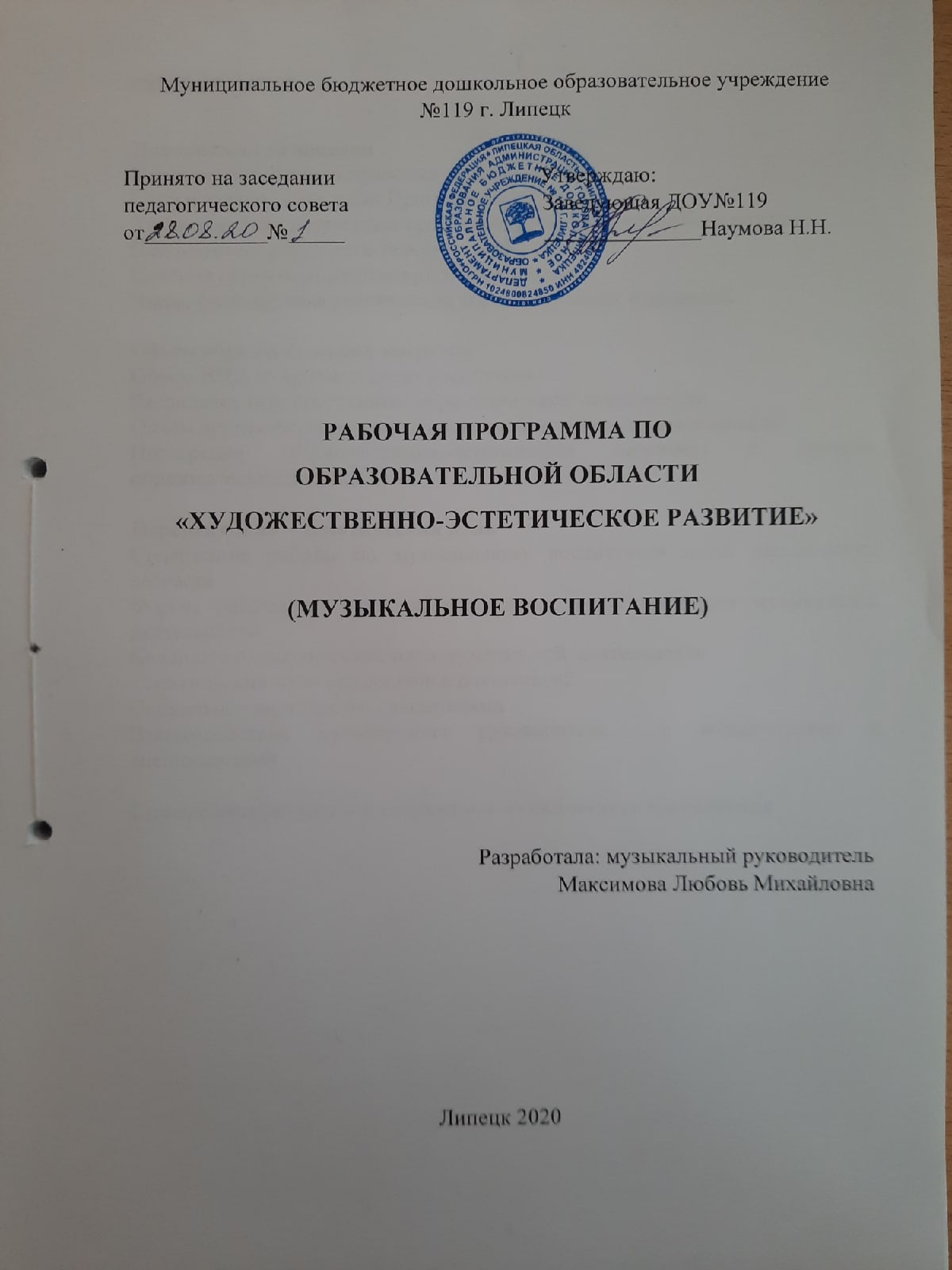 СодержаниеПояснительная запискаПеречень нормативно-правовых документовЦели и задачи реализации ПрограммыХарактеристика возрастных особенностей детей дошкольного возраста Планируемые результаты освоения Программы Целевые ориентиры дошкольного образованияЧасть, формируемая участниками образовательных отношенийОбъем образовательной нагрузкиОбъем НОД по музыкальному воспитаниюРасписание непосредственно образовательной деятельностиОбъем других форм регламентированной музыкально деятельности:Интеграция «Художественно-эстетическое развитие» с другими образовательными областямиПерспективно – тематический планСодержание работы по музыкальному воспитанию детей дошкольного возрастаФормы работы по реализации основных задач по видам музыкальной деятельностиКалендарно-тематический план музыкальной  деятельности Тематический план праздников и развлеченийСоциальное партнёрство с родителямиВзаимодействие музыкального руководителя  с воспитателями и специалистамиСписок литературы и материально- технического обеспеченияПОЯСНИТЕЛЬНАЯ ЗАПИСКАРабочая программа спроектирована с учетом ФГОС дошкольного образования и на основе Основной образовательной программы дошкольного образования ДОУ №119г. Липецка и образовательных потребностей, и запросов воспитанников и их родителей (законных представителей).  Программа разработана в соответствии с:- Федеральным законом от 29 декабря 2012г. № 273-ФЗ «Об образовании в Российской Федерации» (Принят Государственной Думой 21 декабря 2012 года, одобрен Советом Федерации 26 декабря 2012 года). 	- «Федеральными государственным образовательным стандартом дошкольного образования».  Приказ Министерства образования и науки Российской Федерации от 17 октября 2013 г. № 1155 г. Москва. (Зарегистрирован в Минюсте РФ 14 ноября 2013 г., регистрационный № 30384).- «Санитарно-эпидемиологическими требованиями к устройству, содержанию и организации режима работы дошкольных образовательных организаций» Постановление Главного государственного санитарного врача Российской Федерации от 15 мая 2013 г. № 26 г. Москва «Об утверждении СанПиН 2.4.1.3049-13.- Порядком организации и осуществления образовательной деятельности по основным общеобразовательным программам - образовательным программам дошкольного образования. Утверждён приказом Министерства образования и науки Российской Федерации от 30 августа 2013 г. № 1014, зарегистрирован в Минюсте России 26 сентября 2013г., рег. № 30038- Уставом ДОУ- Положением о рабочей программе педагогов ДОУ.При разработке данной программы использовались парциальные программы:- Программа музыкального образования детей раннего и дошкольного возраста «Камертон» (автор Э.П. Костина)  - Программа И. Каплунова, И. Новоскольцева «Ладушки»Мониторинг осуществляется на основе диагностики музыкальных способностей по программе «От рождения до школы».Цели и задачи реализации ПрограммыПриобщение к музыкальному искусству; формирование основ музыкальной культуры, ознакомление с элементарными музыкальными понятиями, жанрами; воспитание эмоциональной отзывчивости при восприятии музыкальных произведений.	Развитие музыкальных способностей: поэтического и музыкального слуха, чувства ритма, музыкальной памяти; формирование песенного, музыкального вкуса.	Воспитание интереса к музыкально-художественной деятельности, совершенствование умений в этом виде деятельности.	Развитие детского музыкально-художественного творчества, реализация самостоятельной творческой деятельности детей; удовлетворение потребности в самовыражении.1. Создать условия для развития музыкальных и творческих способностей детей, восприятия музыкальных образов и представлений развития выразительных движений.2. Заложить основы гармоничного музыкального развития (развитие слуха, внимания, движения, чувства ритма и красоты мелодии).3. Создать условия для развития индивидуальных музыкальных способностей, потенциально одаренных детей.4. Приобщать детей к русской народно-традиционной, мировой музыкальной культуре и художественной культуре Липецкого края.5. Способствовать освоению разнообразных приемов и навыков в различных видах музыкальной деятельности адекватно детским возможностям.6. Развивать коммуникативные способности, возможности творческого использования музыкальных впечатлений в повседневной жизни.7. Познакомить детей с многообразием музыкальных форм и жанров в привлекательной и доступной форме.8. Развивать творческие способности детей и навыки владения «мышлением тела» (моторной памяти).Раздел «СЛУШАНИЕ»- ознакомление с музыкальными произведениями, их запоминание, накопление музыкальных впечатлений;  	- развитие музыкальных способностей и навыков культурного слушания музыки; 	 - развитие способности различать характер песен, инструментальных пьес, средств их выразительности; формирование    музыкального вкуса. 	 - развитие способности эмоционально воспринимать музыку,Раздел «ПЕНИЕ»  	- формирование у детей певческих умений и навыков  	- обучение детей исполнению песен на занятиях и в быту, с помощью воспитателя и самостоятельно, с сопровождением   и без сопровождения инструмента  - развитие музыкального слуха, т.е. различение интонационно точного и неточного пения, звуков по высоте,   длительности, слушание себя при пении и исправление своих ошибок  	- развитие певческого голоса, укрепление и расширение его диапазона.Раздел «МУЗЫКАЛЬНО-РИТМИЧЕСКИЕ ДВИЖЕНИЯ»- развитие музыкального восприятия, музыкально-ритмического чувства и в связи с этим ритмичности движений  - обучение детей согласованию движений с характером музыкального произведения, наиболее яркими средствами   музыкальной выразительности, развитие пространственных и временных ориентировок  - обучение детей музыкально-ритмическим умениям и навыкам через игры, пляски и упражнения  - развитие художественно-творческих способностейРаздел «ИГРА НА ДЕТСКИХ МУЗЫКАЛЬНЫХ ИНСТРУМЕНТАХ»  - совершенствование эстетического восприятия и чувства ребенка, 	 - становление и развитие волевых качеств: выдержка, настойчивость, целеустремленность, усидчивость.  - развитие сосредоточенности, памяти, фантазии, творческих способностей, музыкального вкуса.  - знакомство с детскими музыкальными инструментами и обучение детей игре на них.  - развитие координации музыкального мышления и двигательных функций организма.Раздел «ТВОРЧЕСТВО»: песенное, музыкально-игровое, танцевальное.  Импровизация на детских музыкальных инструментах 	 - развивать способность творческого воображения при восприятии музыки  - способствовать активизации фантазии ребенка, стремлению к достижению самостоятельно поставленной задачи, к поискам форм для воплощения своего замысла 	 - развивать способность к песенному, музыкально-игровому, танцевальному творчеству, к импровизации на инструментахХарактеристика возрастных особенностей детей дошкольного возрастаВозрастные особенности детей 1 младшей группы (2-3года)Согласно содержанию современной педагогической технологии музыкального воспитания и развития детей раннего и дошкольного возраста, актуальной проблемой для всего периода дошкольного детства является накопление у детей музыкального опыта. Ребенок нуждается в его накоплении совершенствовании. Чем меньше ребенок, тем больше он восприимчив к звучащему миру. Музыкальный руководитель детского сада помогает ему, открывая малышу мир звуков и музыки. На музыкальных занятиях, развлечениях, досугах, праздниках – музыка становится содержанием и средством общения ребенка и музыкального руководителя.Создание интереса к музыке является основой музыкального развития малыша. Он вызывает положительные эмоции, что в свою очередь делает ребенка открытым для взаимодействия. Интерес активизирует личность, побуждает ее к деятельности, являясь основой ее творческих проявлений. Ребенок 3-года жизни с удовольствием слушает музыку и эмоционально реагирует на нее. Но слушать он может в течении непродолжительного времени, поэтому малышу необходимо постоянно чередовать активную и спокойную деятельность, только таким образом он может слушать одну и туже музыку, песню несколько раз или прослушать разные песенки.В этом возрасте ребенок способен различать звуки низкого и высокого регистров (медведь – птичка), детские музыкальные инструменты по тембру (колокольчик, дудочка).Ребенок все более активно включается в пение: подпевает отдельные слоги, звукоподражания.Большой популярностью у ребенка пользуются пляски под музыку. Он с удовольствием исполняет пляску под песни, выполняет несложные движения: топает, машет руками, полуприседает, качает головой.Возрастные особенности детей средней группы (4 – 5 лет)В игровой деятельности детей среднего дошкольного возраста появляются ролевые взаимодействия. Они указывают на то, что дошкольники начинают отделять себя от принятой роли. В процессе игры роли могут меняться. Игровые действия начинают выполняться не ради них самих, ради смысла игры. Происходит разделение игровых и реальных взаимодействий детей. 	Двигательная сфера ребенка характеризуется позитивными изменениями мелкой и крупной моторики. Развиваются ловкость, координация движений. Дети в этом возрасте лучше, чем младшие дошкольники, удерживают равновесие, перешагивают через небольшие преграды. Усложняются игры с мячом.  К концу среднего дошкольного возраста восприятие детей становится более развитым. Они оказываются способными назвать форму, на которую похож тот или иной предмет. Могут вычленять в сложных объектах простые формы и из простых форм воссоздавать сложные объекты. Дети способны упорядочить группы предметов по сенсорному признаку — величине, цвету; выделить такие параметры, как высота, длина и ширина. Совершенствуется ориентация в пространстве. 	 Возрастает объем памяти. Дети запоминают до 7-8 названий предметов.  Начинает складываться произвольное запоминание: дети способны принять задачу на запоминание, помнят поручения взрослых, могут выучить небольшое стихотворение и т.д. Начинает развиваться образное мышление.  Дети оказываются способными использовать простые схематизированные изображения для решения несложных задач. Дети могут самостоятельно придумать небольшую сказку на заданную тему. Увеличивается устойчивость внимания. Ребенку оказывается доступной сосредоточенная деятельность в течение 15-20 минут. Он способен удерживать в памяти при выполнении каких-либо действий несложное условие. В среднем дошкольном возрасте улучшается произношение звуков и дикция.  Речь становится предметом активности детей.  Они удачно имитируют голоса животных, интонационно выделяют речь тех или иных персонажей.  Интерес вызывают ритмическая структура речи, рифмы.  Развивается грамматическая сторона речи. Дошкольники занимаются словотворчеством на основе грамматических правил. Речь детей при взаимодействии друг с другом носит ситуативный характер, а при общении со взрослым становится вне ситуативной. Изменяется содержание общения ребенка и взрослого.  Оно выходит за пределы конкретной ситуации, в которой оказывается ребенок. Ведущим становится познавательный мотив. Информация, которую ребенок получает в процессе общения, может быть сложной и трудной для понимания, но она вызывает у него интерес.  У детей формируется потребность в уважении со стороны взрослого, для них оказывается чрезвычайно важной его похвала. Это приводит к их повышенной обидчивости на замечания. Повышенная обидчивость представляет собой возрастной феномен. Взаимоотношения со сверстниками характеризуются избирательностью, которая выражается в предпочтении одних детей другим. Появляются постоянные партнеры по играм. В группах начинают выделяться лидеры. Появляются конкурентность, соревновательность. Последняя важна для сравнения себя с другим, что ведет к развитию образа ребенка, его детализации.  	Возрастает интерес и к музыкальной деятельности, на занятиях ребёнок лучше понимает, чем надо заниматься, какие требования выполнять.Наличие некоторого музыкального опыта позволяет детям достаточно активно проявлять себя в практической деятельности. Они легко узнают знакомые песни, пьесы, отличают наиболее яркие выразительные средства, эмоционально отзываясь на музыку, с интересом прислушиваясь к её звучанию, чувствуют и различают общий характер.            Голосовой аппарат ребёнка укрепляется, поэтому голос приобретает звонкость, подвижность. Певческие интонации становятся более устойчивыми, но требуют постоянной поддержки взрослого. Налаживается вокально-слуховая координация.             Освоение основных видов движения – ходьбы, бега, прыжков – даёт возможность детям шире использовать их в играх и танцах. Они стремятся, не подражая друг другу, по-своему исполнять роль (например, в сюжетной игре).  В этом возрасте более отчётливо выявляются интересы только к одному виду деятельности в зависимости от индивидуальных склонностей и способностей каждого ребёнка.Возрастные особенности детей старшей  группы (от 5 до 6 лет)          Дети шестого года жизни уже могут распределять роли до начала игры и строить свое поведение, придерживаясь роли. Игровое взаимодействие сопровождается речью, соответствующей и по содержанию, и интонационно взятой роли. Речь, сопровождающая реальные отношения детей, отличается от ролевой речи. Дети начинают осваивать социальные отношения и понимать подчиненность позиций в различных видах деятельности взрослых, одни роли становятся для них более привлекательными, чем другие. При распределении ролей могут возникать конфликты, связанные с субординацией ролевого поведения. Наблюдается организация игрового пространства, в котором выделяются смысловой «центр» и «периферия». Действия детей в играх становятся разнообразными.           Развивается изобразительная деятельность детей. Это возраст наиболее активного рисования. В течение года дети способны создать до двух тысяч рисунков. Рисунки могут быть самыми разными по содержанию: это и жизненные впечатления детей, и воображаемые ситуации, и иллюстрации к фильмам и книгам. Обычно рисунки представляют собой схематичные изображения различных объектов, но могут отличаться оригинальностью композиционного решения, передавать статичные и динамичные отношения. Рисунки приобретают сюжетный характер; достаточно часто встречаются многократно повторяющиеся сюжеты с небольшими или, напротив, существенными изменениями. Изображение человека становится более детализированным и пропорциональным. По рисунку можно судить о половой принадлежности и эмоциональном состоянии изображенного человека.            В старшем дошкольном возрасте продолжает развиваться образное мышление. Дети способны не только решить задачу в наглядном плане, но и совершить преобразования объекта, указать, в какой последовательности объекты вступят во взаимодействие и т. д. Однако подобные решения окажутся правильными только в том случае, если дети будут применять адекватные мыслительные средства. Среди них можно выделить схематизированные представления, которые возникают в процессе наглядного моделирования; комплексные представления, отражающие представления детей о системе признаков, которыми могут обладать объекты, а также представления, отражающие стадии преобразования различных объектов и явлений (представления о цикличности изменений). Кроме того, продолжают совершенствоваться обобщения, что является основой словесно-логического мышления. В дошкольном возрасте у детей еще отсутствуют представления о классах объектов. Дети группируют объекты по признакам, которые могут изменяться, однако начинают формироваться операции логического сложения и умножения классов. Как показали исследования отечественных психологов, дети старшего дошкольного возраста способны рассуждать и давать адекватные причинные объяснения, если анализируемые отношения не выходят за пределы их наглядного опыта. Развитие воображения в этом возрасте позволяет детям сочинять достаточно оригинальные и последовательно разворачивающиеся истории. Воображение будет активно развиваться лишь при условии проведения специальной работы по его активизации. Продолжают развиваться устойчивость, распределение, переключаемость внимания. Наблюдается переход от непроизвольного к произвольному вниманию.            Продолжает совершенствоваться речь, в том числе ее звуковая сторона. Дети могут правильно воспроизводить шипящие, свистящие и сонорные звуки. Развиваются фонематический слух, интонационная выразительность речи при чтении стихов в сюжетно-ролевой игре и в повседневной жизни. Совершенствуется грамматический строй речи. Дети используют практически все части речи, активно занимаются словотворчеством. Богаче становится лексика: активно используются синонимы и антонимы. Развивается связная речь. Дети могут пересказывать, рассказывать по картинке, передавая не только главное, но и детали.             Достижения этого возраста характеризуются распределением ролей в игровой деятельности; структурированием игрового пространства; дальнейшим развитием изобразительной деятельности, отличающейся высокой продуктивностью; применением в конструировании обобщенного способа обследования образца; усвоением обобщенных способов изображения предметов одинаковой формы. Восприятие в этом возрасте характеризуется анализом сложных форм объектов; развитие мышления сопровождается освоением мыслительных средств (схематизированные представления, комплексные представления, представления о цикличности изменений); развиваются умение обобщать, причинное мышление, воображение, произвольное внимание, речь, образ Я.            Новых по качеству результатов дети достигают и в музыкальной деятельности.            Отчётливее проявляются интересы, способность даже мотивировать свои музыкальные предпочтения, свою оценку произведений. В этом возрасте ребята не только предпочитают тот или иной вид музыкальной деятельности, но и избирательно относятся к различным её сторонам. Они больше любят танцевать, чем водить хороводы, у них появляются любимые песни, игры, хороводы, пляски.            На основе опыта слушания музыки дети способны к некоторым обобщениям несложных музыкальных явлений.            Значительно укрепляются голосовые связки ребёнка, налаживается вокально-слуховая координация, дифференцируются слуховые ощущения. Большинство детей способны различить высокий и низкий звук в интервалах квинты, кварты, терции. У некоторых детей голос приобретает звонкое, высокое звучание, появляется более определённый тембр. Диапазон голосов звучит лучше в пределах «ре» - «си» первой октавы, хотя у некоторых детей звучат и более высокие звуки – «до», «ре» второй октавы.           Дети этого возраста проявляют в движении ловкость, быстроту, умение двигаться в пространстве, ориентироваться в коллективе.  Ребята больше обращают внимание на звучание музыки, лучше согласовывают движения с её характером, формой, динамикой. Благодаря возросшим возможностям дети лучше усваивают все виды музыкальной деятельности. Постепенно они овладевают навыками игры на инструментах. Всё это становится базой для разностороннего музыкального развития детей.Подготовительная к школе группа (от 6 до 7 лет)          В сюжетно-ролевых играх дети подготовительной к школе группы начинают осваивать сложные взаимодействия людей, отражающие характерные значимые жизненные ситуации, например, свадьбу, рождение ребенка, болезнь, трудоустройство и т. д. Игровые действия детей становятся более сложными, обретают особый смысл, который не всегда открывается взрослому. Игровое пространство усложняется. В нем может быть несколько центров, каждый из которых поддерживает свою сюжетную линию. При этом дети способны отслеживать поведение партнеров по всему игровому пространству и менять свое поведение в зависимости от места в нем. Исполнение роли акцентируется не только самой ролью, но и тем, в какой части игрового пространства эта роль воспроизводится. Если логика игры требует появления новой роли, то ребенок может по ходу игры взять на себя новую роль, сохранив при этом роль, взятую ранее. Дети могут комментировать исполнение роли тем или иным участником игры. Образы из окружающей жизни и литературных произведений, передаваемые детьми в изобразительной деятельности, становятся сложнее.           Рисунки приобретают более детализированный характер, обогащается их цветовая гамма. Более явными становятся различия между рисунками мальчиков и девочек. Изображение человека становится еще более детализированным и пропорциональным. Появляются пальцы на руках, глаза, рот, нос, брови, подбородок. Одежда может быть украшена различными деталями. При правильном педагогическом подходе у дошкольников формируются художественно-творческие способности в изобразительной деятельности.          У детей продолжает развиваться восприятие, однако они не всегда могут одновременно учитывать несколько различных признаков. Развивается образное мышление, однако воспроизведение метрических отношений затруднено. Продолжают развиваться навыки обобщения и рассуждения, но они в значительной степени ограничиваются наглядными признаками ситуации.          Продолжает развиваться воображение, однако часто приходится констатировать снижение развития воображения в этом возрасте в сравнении со старшей группой. Это можно объяснить различными влияниями, в том числе и средств массовой информации, приводящими к стереотипности детских образов.          Продолжает развиваться внимание дошкольников, оно становится произвольным. В некоторых видах деятельности время произвольного сосредоточения достигает 30 минут. У дошкольников продолжает развиваться речь: ее звуковая сторона, грамматический строй, лексика. Развивается связная речь. В высказываниях детей отражаются как расширяющийся словарь, так и характер обобщений, формирующихся в этом возрасте. Дети начинают активно употреблять обобщающие существительные, синонимы, антонимы, прилагательные и т. д.              В результате правильно организованной образовательной работы у детей развиваются диалогическая и некоторые виды монологической речи. В подготовительной к школе группе завершается дошкольный возраст. Его основные достижения связаны с освоением мира вещей как предметов человеческой культуры; освоением форм позитивного общения с людьми; развитием половой идентификации, формированием позиции школьника. К концу дошкольного возраста ребенок обладает высоким уровнем познавательного и личностного развития, что позволяет ему в дальнейшем успешно учиться в школе.              На основе полученных знаний и впечатлений о музыке дети могут не только ответить на вопрос, но и самостоятельно охарактеризовать музыкальной произведение, разобраться в его выразительных средствах, почувствовать разнообразные оттенки настроения, переданные музыкой. У детей данного возраста ещё более укрепляется голосовой аппарат, расширяется и выравнивается диапазон, появляется большая напевность, звонкость.              Песни, пляски, игры исполняются самостоятельно, выразительно и в какой-то мере творчески. Индивидуальные музыкальные интересы и способности проявляются ярче.Планируемые результаты освоения Программы, как целевые ориентиры дошкольного образования              Результатом реализации рабочей программы по музыкальному воспитанию и развитию дошкольников следует считать: сформированность эмоциональной отзывчивости на музыку, умение передавать выразительные музыкальные образы, воспринимать и передавать в пении, движении основные средства выразительности музыкальных произведений, сформированность двигательных навыков и качеств (координация, ловкость и точность движений, пластичность), умение передавать игровые образы, используя песенные, танцевальные импровизации, проявление активности, самостоятельности и творчества в разных видах музыкальной деятельности. Эти навыки способствуют развитию предпосылок:- ценностно – смыслового восприятия и понимания произведений музыкального искусства;- становления эстетического отношения к окружающему миру;- формированию элементарных представлений о видах музыкального искусства;- сопереживания персонажам художественных произведений;- реализации самостоятельной творческой деятельности.Эти результаты соответствуют целевым ориентирам возможных достижений ребенка в образовательной области « Художественно – эстетическое развитие», направлении «Музыка» (Федеральный Государственный образовательный стандарт дошкольного образования, приказ № 1115 от 17.10. 2013 г., раздел 2, пункт 2.6.)Целевые ориентиры художественно – эстетического воспитания и развития:Первая младшая группа (от 2 до3 лет)-Узнавать знакомые мелодии и различать высоту звуков (высокий — низкий).-Вместе с воспитателем подпевать в песне музыкальные фразы.- Замечать изменения в звучании (тихо - громко).- Двигаться в соответствии с характером музыки, начинать движение с первыми звуками музыки.- Выполнять движения: притопывать ногой, хлопать в ладоши, поворачивать кисти рук.- Подпевать знакомую мелодию с сопровождением.- Различать и называть музыкальные инструменты: погремушки, бубен.Средняя группа (от 4 до 5 лет)- слушать музыкальное произведение, чувствовать его характер- узнавать песни, мелодии- различать звуки по высоте (секста-септима)- петь протяжно, четко поизносить слова- выполнять движения в соответствии с характером музыки- инсценировать (вместе с педагогом) песни, хороводы;- играть на металлофоне Старшая группа (5-6 лет)- эмоционально откликается на воздействие   музыкального образа
- понимает содержание произведений и выражает свои чувства и эмоции с      помощью творческих высказываний
- проявляет интерес к произведениям народной, классической и современной музыки, к   музыкальным инструментам
- имеет элементарные представления о видах   искусства
- воспринимает музыку, фольклор
- сопереживает персонажам музыкальных произведений.Подготовительная группа (от 6 до 8 лет)- узнавать гимн РФ- определять музыкальный жанр произведения- различать части произведения- определять настроение, характер музыкального произведения слышать в музыке изобразительные моменты;- воспроизводить и чисто петь несложные песни в удобном диапазоне- сохранять правильное положение корпуса при пении (певческая посадка)- выразительно двигаться в соответствии с характером музыки, образа- передавать несложный ритмический рисунок- выполнять танцевальные движения качественно- инсценировать игровые песни- исполнять сольно и в оркестре простые песни и мелодии Целевые ориентиры по ФГОС ДО:ребенок проявляет любознательность, владеет основными понятиями, контролирует свои движения, обладает основными музыкальными представлениями.Часть, формируемая участниками образовательных отношений.Содержание образовательной области «Художественно-эстетическое развитие» расширено реализацией программы «Камертон» (автор Э.П. Костина)После проведенного анализа программ по музыкальному воспитанию было определено, что программа «Камертон» представляет собой оригинальную разработку системы музыкального воспитания дошкольников. В программе учтены и представлены «современные требования к образовательной программе, а именно: - она имеет развивающий характер, ориентирована на логическое и системное развитие музыкальности каждого ребенка; - заложена возможность развивающей коррекционной работы с детьми;- учтен оздоровительный компонент; содержание программы сориентировано на создание психологического комфорта и эмоционального    благополучия каждого ребенка.Цель программы – разностороннее и полноценное музыкальное образование (развитие, воспитание, обучение) детей от рождения до семи лет, соответствующее их возрастным возможностям.Она разработана на основе теоретических положений отечественной школы музыкального воспитания дошкольников, основоположником которой признанно в России считается Н. А. Ветлугина. Это теоретические положения о художественно-образной основе музыкальной деятельности дошкольников; о взаимосвязи обучения и творчества в музыкальном воспитании.В программе учтены и представлены «современные требования к образовательной программе, а именно:она имеет развивающий характер, ориентирована на логическое и системное развитие музыкальности каждого ребенка;заложена возможность развивающей коррекционной работы с детьми;учтен оздоровительный компонент; содержание программы сориентировано на создание психологического комфорта и эмоционального благополучия каждого ребенка Содержание образовательной области «Художественно-эстетическое развитие» расширено реализацией программы И.Каплунова, И.Новоскольцева «Ладушки» 	Основной задачей   для всех возрастных групп   является введение в мир музыки с радостью и   улыбкой, что не позволит ребёнку чувствовать себя некомпетентным в том или ином виде деятельностиЗадачи программы:1. Подготовить детей к восприятию музыкальных образов   и представлений;2. Заложить основы гармоничного развития (музыкальный слух, внимание, чувство ритма   и красоты мелодии, движение и индивидуальных музыкальных способностей);3. Приобщить к русской народно-традиционной мировой музыкальной культуре;4. Подготовить к освоению приёмов   и навыков в различных видах музыкальной деятельности   в соответствии с индивидуальными способностями;5. Развивать   коммуникативные   способности (общение детей друг с другом, творческое использование музыкальных    впечатлений     в повседневной жизни);6. Познакомить с многообразием музыкальных форм и жанров в доступной форме.Содержание образовательной области «Художественно-эстетическое развитие» расширено реализацией программы «Приобщение детей к истокам русской народной культуры» ред. О.Л. Князевой, М.Д. Маханевой, 1999 г., которая ориентирована на возраст детей от трех до семи лет. Цель программы: Создание атмосферы национального быта.Знакомство детей с национальными обрядовыми праздниками.Знание народных обычаев и примет – пополнение интеллектуального багажа детей.Приобретение практического опыта детьми, помочь каждому ребенку обрести любовь к старинным напевам, родному языку, к творчеству – любовь к своей Родине.Задачи:	ОбразовательнаяФормировать у детей интерес к народной культуре русского народа, познакомить с фольклорными произведениями (устным народным творчеством и некоторыми видами народного искусства: потешки, пословицы, загадки и т.д.); приучать детей к интонационному строю родной речи; вызвать радость общения с образным языком произведений.
 Расширять музыкальный кругозор детей, через знакомство с музыкальной культурой, новыми музыкальными инструментами, с народно-прикладным искусством, с календарным фольклором. РазвивающаяРазвивать  музыкально-творческие способностей детей.Развивать тонкость и чуткость тембрового слуха, фантазию и изобретательность в музицировании, ассоциативное мышление и воображение. Совершенствовать вокальные и хореографические умения.Обучать игре на народных инструментах.Вовлекать детей в разные виды совместной деятельности (исполнению народных песен, плясок, изготовление костюмов, декораций, оформлению убранства русской избы) совместно с воспитателями и родителями.Работать над созданием концертных программ.Развивать любознательность; довести до сознания своих воспитанников, что они являются носителями русской народной культуры; формировать душевные качества.ОБЪЁМ ПЕДАГОГИЧЕСКОЙ НАГРУЗКИОбъем НОД по музыкальному воспитанию:Расписание непосредственно образовательной деятельностиОбъем других форм регламентированной музыкально деятельности:Музыкальное развитие детей осуществляется в непосредственно образовательной деятельности, и в повседневной жизни.Музыкальная непосредственно-образовательная деятельность состоят из трех частей.1. Вводная часть. Музыкально-ритмические упражнения. Цель - настроить ребенка на занятие и развивать навыки основных и танцевальных движений, которые будут использованы в плясках, танцах, хороводах. 	2. Основная часть. Слушание музыки. Цель - приучать ребенка вслушиваться в звучание мелодии и аккомпанемента, создающих художественно-музыкальный образ, и эмоционально на них реагировать. Подпевание и пение. Цель - развивать вокальные задатки ребенка, учить чисто интонировать мелодию, петь без напряжения в голосе, а также начинать и заканчивать пение вместе с воспитателем.В основную часть в нод включаются и музыкально-дидактические игры, направленные на знакомство с детскими музыкальными инструментами, развитие памяти и воображения, музыкально-сенсорных способностей.3. Заключительная часть. Игра или пляска. Цель - доставить эмоциональное наслаждение ребенку, вызвать чувство радости от совершаемых действий, интерес к музыкальным занятиям и желание приходить на них. В НОД используются коллективные и индивидуальные методы обучения, осуществляется индивидуально-дифференцированный подход с учетом возможностей и особенностей каждого ребенка.ИНТЕГРАЦИЯ ОО «ХУДОЖЕСТВЕННО-ЭСТЕТИЧЕСКОЕ РАЗВИТИЕ» С ДРУГИМИ ОБРАЗОВАТЕЛЬНЫМИ ОБЛАСТЯМИПЕРСПЕКТИВНО-ТЕМАТИЧЕСКОЕ ПЛАНИРОВАНИЕСодержание работы по музыкальному воспитанию в 1 младшей группе от 2-3 летЦель: Воспитывать интерес к музыке, желание слушать музыку, подпевать, выполнять простейшие танцевальные движения.Слушание. Учить детей внимательно слушать спокойные и бодрые песни, музыкальные пьесы разного характера, понимать, о чем (о ком) поется, и эмоционально реагировать на содержание. Учить различать звуки по высоте (высокое и низкое звучание колокольчика, фортепьяно, металлофона).Пение. Вызывать активность детей при подпевании и пении. Развивать умение подпевать фразы в песне (совместно с воспитателем). Постепенно приучать к сольному пению.Музыкально-ритмические движения. Развивать эмоциональность и образность восприятия музыки через движения. Продолжать формировать способность воспринимать и воспроизводить движения, показываемые взрослым (хлопать, притопывать ногой, полуприседать, совершать повороты кистей рук и т. д.). Учить детей начинать движение с началом музыки и заканчивать с ее окончанием; передавать образы (птичка летает, зайка прыгает, мишка косолапый идет). Совершенствовать умение ходить и бегать (на носках, тихо; высоко и низко поднимая ноги; прямым галопом), выполнять плясовые движения в кругу, врассыпную, менять движения с изменением характера музыки или содержания песни.Праздники, музыкальные игры, развлеченияПриобщать детей к сюжетным музыкальным играм. Формировать умение перевоплощаться при восприятии музыки, которая сопровождает игру. Вызывать радость, чувство удовлетворения от игровых действий.Показывать детям простейшие по содержанию спектакли.На занятиях используются коллективные и индивидуальные методы обучения, осуществляется индивидуально-дифференцированный подход с учетом возможностей и особенностей каждого ребенка.ФОРМЫ РАБОТЫ ПО РЕАЛИЗАЦИИ ОСНОВНЫХ ЗАДАЧ ПО ВИДАМ МУЗЫКАЛЬНОЙ ДЕЯТЕЛЬНОСТИ«СЛУШАНИЕ»«ПЕНИЕ»«МУЗМЫКАЛЬНО-РИТМИЧЕСКИЕ ДВИЖЕНИЯ»«ИГРА НА ДЕТСКИХ МУЗЫКАЛЬНЫХ ИНСТРУМЕНТАХ»Календарно-тематический план музыкальнойдеятельности для детей 1 младшей группы от 2-3 летСентябрьОктябрьНоябрьДекабрьЯнварьФевральМартАпрельМайИюньИюль-августСодержание работы по музыкальному развитию в средней группе (от 4 до 5 лет) Цель музыкального воспитания: Воспитывать эмоциональную отзывчивость на музыку; познакомить с тремя музыкальными жанрами: песней, танцем, маршем; способствовать развитию музыкальной памяти, формировать умение узнавать знакомые песни, пьесы; чувствовать характер музыки (веселый, бодрый, спокойный), эмоционально на нее реагировать Слушание	Учить детей слушать музыкальное произведение до конца, понимать характер музыки, узнавать и определять, сколько частей в произведении (одночастная или двухчастная форма); рассказывать, о чем поется в песне. Развивать способность различать звуки по высоте в пределах октавы -септимы, замечать изменение в силе звучания мелодии (громко, тихо). Совершенствовать умение различать звучание музыкальных игрушек, детских музыкальных инструментов (музыкальный молоточек, шарманка, погремушка, барабан, бубен, металлофон и др.).Пение	 Способствовать развитию певческих навыков: петь без напряжения в диапазоне ре (ми) - ля (си); в одном темпе со всеми, чисто и ясно произносить слова, передавать характер песни (весело, протяжно, ласково).Песенное творчество	Учить допевать мелодии колыбельных песен на слог «баю-баю» и веселых мелодий на слог «ля-ля». Формировать навыки сочинительства веселых и грустных мелодий по образцу.Музыкально-ритмические движения	Учить двигаться соответственно двухчастной форме музыки и силе ее звучания (громко, тихо); реагировать на начало звучания музыки и ее окончание (самостоятельно начинать и заканчивать движение). Совершенствовать навыки основных движений (ходьба и бег). Учить маршировать вместе со всеми и индивидуально, бегать легко, в умеренном и быстром темпе под музыку. Улучшать качество исполнения танцевальных движений: притоптывать попеременно двумя ногами и одной ногой. Развивать умение кружиться в парах, выполнять прямой галоп, двигаться под музыку ритмично и согласно темпу и характеру музыкального произведения (с предметами, игрушками, без них).	 Способствовать развитию навыков выразительной и эмоциональной передачи игровых и сказочных образов: идет медведь, крадется кошка, бегают мышата, скачет зайка, ходит петушок, клюют зернышки цыплята, летают птички, едут машины, летят самолеты, идет коза рогатая и др.Формировать навыки ориентировки в пространстве.Развитие танцевально-игрового творчества.	 Стимулировать самостоятельное выполнение танцевальных движений под плясовые мелодии. Активизировать выполнение движений, передающих характер изображаемых животных. Игра на детских музыкальных инструментах.	Знакомить детей с некоторыми детскими музыкальными инструментами: дудочкой, металлофоном, колокольчиком, бубном, погремушкой, барабаном, а также их звучанием; способствовать приобретению элементарных навыков подогревания на детских ударных музыкальных инструментах.ФОРМЫ РАБОТЫ ПО РЕАЛИЗАЦИИ ОСНОВНЫХ ЗАДАЧ ПО ВИДАМ МУЗЫКАЛЬНОЙ ДЕЯТЕЛЬНОСТИСЛУШАНИЕПЕНИЕРаздел «МУЗЫКАЛЬНО-РИТМИЧЕСКИЕ ДВИЖЕНИЯ»Раздел «ИГРА НА ДЕТСКИХ МУЗЫКАЛЬНЫХ ИНСТРУМЕНТАХ»Раздел «ТВОРЧЕСТВО (песенное, музыкально-игровое, танцевальное. Импровизация на детских музыкальных инструментах)»Календарно-тематический план музыкальнойдеятельности для детей средней группы от 4-5 летСентябрьОктябрьНоябрьДекабрьЯнварьФевральМартАпрельМайИюньСодержание работы по музыкальному развитию в старшей группе (от 5 до 6 лет)Цель: накапливать музыкальный опыт в процессе слушания современной, классической музыки, развивать навыки пластического интонирования, формировать в процессе музыкальной деятельности эстетическое сознание.Задачи:СлушаниеРазвивать музыкально-эстетическую потребность в ознакомлении с музыкой, музыкальные эмоции, чувства, переживания    и основы музыкального мышления. Формировать представления об образной природе музыки, учить различать при прослушивании один-два образа. Развивать музыкально-сенсорное восприятие (высота, динамика, тембр звука). Побуждать детей к пластическим музыкально-ритмическим импровизациям в процессе слушания музыки.ПениеПродолжать формировать музыкально-слуховые певческие представления, знакомить с образной природой песен, развивать целостное восприятие песен более сложных по форме, содержанию. Учить воспринимать настроение, характер песни, отмечать изменение музыки запев и припева. Развивать певческую технику – сольное пение, пение с солистом, пение по частям, фразам. Учить выразительному исполнению более сложных песен различной тематики. Формировать навык точного интонирования мелодии, передачи ритмических особенностей песни.Песенное творчество   Развивать воображение при восприятии и исполнении песни, побуждать к творческой самореализации в пении, формировать способы импровизации окончания мелодии, начатой взрослым. Учить передавать в импровизации нежные, грубые интонации, характерные для различных персонажей, игровых ситуаций («Лифт» Т.Бырченко, «Осенние листья» Ю.Слонова и др.) Музыкально-ритмические движения Развивать художественное восприятие  музыки и движений доступных игр, танцев, хороводов. Развивать восприятие средств выразительности, позволяющих передавать в игре, танце характер и содержание образов. Учить осознанно производить смену движений  в соответствии с изменением ритма, темпа, динамики, запоминать форму танца. Формировать навыки выразительного исполнения более сложного репертуара различной тематики и содержания. Развивать навыки выполнения простых танцевальных движений, разучить движения русского народного танца («ковырялочка», «присядка», шаг с притопом). Продолжать развивать умение ориентироваться в пространстве, перестраиваться  из двух-трех колонн в круг, в два круга и т.д.Развитие танцевально-игрового творчества Побуждать дошкольников проявлять творчество в выразительности исполнения действий игровых персонажей в постановочной игре, танцах с зафиксированными движениями. Учить передавать в игровых импровизациях выразительность взаимодействия двух контрастных персонажей («Котик и козлик» Е.Тиличеевой, «Воробышки» Н.Елисеева). Продолжать формировать навык у детей и желание инсценировать знакомые песенки с развитием сюжета, танцы на предложенную музыку, сюжетные игры. Развивать чувство партнерства в совместных танцевальных импровизациях, играх и свободных плясках («Танец лягушат», «Вальс  кошек»).Игра на детских музыкальных инструментахРазвивать музыкально-эстетическую потребность в ознакомлении с музыкой, исполняемой оркестром детских народных инструментов.  Закрепить название музыкальных детских инструментов, различать их тембры, знать способы звукоизвлечения. Продолжать обучать детей игре на металлофоне, точно, ритмично играть на двух пластинках, знать их название.Инструментальная импровизацияПобуждать детей старшего возраста импровизировать: интонации вопроса – ответа, окончание мелодии, сыгранной взрослым, импровизировать мелодии торжественного и шуточного характера.ФОРМЫ РАБОТЫ ПО РЕАЛИЗАЦИИ ОСНОВНЫХ ЗАДАЧ ПО ВИДАМ МУЗЫКАЛЬНОЙ ДЕЯТЕЛЬНОСТИРаздел «СЛУШАНИЕ»ПЕНИЕРаздел «МУЗЫКАЛЬНО-РИТМИЧЕСКИЕ ДВИЖЕНИЯ»Раздел «ИГРА НА ДЕТСКИХ МУЗЫКАЛЬНЫХ ИНСТРУМЕНТАХ»Раздел «ТВОРЧЕСТВО (песенное, музыкально-игровое, танцевальное. Импровизация на детских музыкальных инструментах)»Календарно-тематический план музыкальной деятельности для детей   от 5-6 лет.СентябрьОктябрьНоябрьДекабрьЯнварьФевральМартАпрельМайИюньИюль-АвгустСодержание работы по музыкальному воспитанию в подготовительной  группе от 6-7  летЦель: Продолжать приобщать детей к музыкальной культуре. Воспитывать художественный вкус, сознательное отношение к отечественному музыкальному наследию и современной музыке.  Продолжать обогащать музыкальные впечатления детей, вызывать яркий эмоциональный отклик при восприятии музыки разного характера.СлушаниеФормировать опыт ценностных ориентаций. Знакомить с элементарными музыкальными понятиями. Развивать представление о различных жанрах музыки, различать театрально-драматические. Познакомить с составом симфонического оркестра, его классификациями, с составом оркестра народных инструментов. Совершенствовать умение определять и различать 3-х частную форму музыкального произведения от других. Учить сравнивать, обобщать и различать не только жанры музыки, но и их виды.ПениеЗакрепить представление детей о различных видах песни, научить воспринимать, осознавать и сравнивать эмоционально-образное содержание песен. Способствовать дальнейшему формированию певческого голоса. Совершенствовать звуковысотный, ритмический, тембровый и динамический слух. Развивать правильность зкукообразования, звуковедения, ясность певческой дикции. Побуждать запоминать песни, выученные в течении года.Песенное творчество Продолжать побуждать дошкольников к творческой самореализации в выразительности исполнения. Сочинять мелодии на заданный текст, импровизировать музыку и текст песни определенного содержания. Побуждать импровизировать слова и мелодию песен, соответствующих настроению ребенка(«Веселая песенка» В.Агафонникова, «Грустная песенка» В.Агафонникова). Учить детей импровизировать мелодию в ритме польки, вальса и марша («Марш» Г.Зингера, «Плясовая» Т. Ломомвой).Музыкально-ритмические движения Развивать целостное восприятие музыкально-ритмического репертуара, научить различать все его основные виды (упражнения, танцы, игры). Способствовать дальнейшему развитию навыков движения под музыку. Совершенствовать умение менять движения в соответствии со сменой темпа, динамики, ритмического рисунка. Разучить с детьми танцевальные шаги из современных ритмических танцев, доступных детям по координации. Учить воспринимать более сложную  форму, композицию, последовательность движений танцев, уметь моделировать их на бумаге, фланелеграфе.Развитие танцевально-игрового творчества Побуждать детей к творческой передаче действий персонажей в сюжетных играх, образных упражнениях и этюдах. Побуждать к импровизированным переплясам на народную и современную музыку, придумывать новые танцы на предложенную педагогом музыку, на основе условно-схематичного рисунка.Игра на детских музыкальных инструментахСформировать репертуар музыкальных произведений, исполняемых оркестром. Продолжать обучать детей игре на ДМИ, отработать слаженность и выразительность исполнения простых пьес в оркестре. Научить моделировать форму, характер, содержание музыкальных пьес.   Инструментальная импровизацияОсвоить инструментальную импровизацию на различных детских музыкальных инструментах, уметь импровизировать мелодии таинственного,  грустного, мужественного и других характеров. Учить детей подбирать на слух знакомые мелодии, импровизировать мелодии на заданный текст.ФОРМЫ РАБОТЫ ПО РЕАЛИЗАЦИИ ОСНОВНЫХ ЗАДАЧ ПО ВИДАМ МУЗЫКАЛЬНОЙ ДЕЯТЕЛЬНОСТИ ДЛЯ ДЕТЕЙ 6-7 ЛЕТРаздел «СЛУШАНИЕ»Раздел «ПЕНИЕ»Раздел «МУЗЫКАЛЬНО-РИТМИЧЕСКИЕ ДВИЖЕНИЯ»Раздел «ИГРА НА ДЕТСКИХ МУЗЫКАЛЬНЫХ ИНСТРУМЕНТАХ»Календарно-тематический план музыкальной деятельности для детей   от 6 до 7 летСентябрьОктябрьНоябрьДекабрьЯнварьФевральМартАпрельМайИюньИюль-августУтренники и досуги.Как форма организации детской музыкальной деятельности, праздники и развлечения сочетаются с другими видами — театрально-игровой, художественно-словесной, изобразительной и помогают решать важные нравственно-эстетические задачи воспитания.Праздники и развлечения.Социальное партнёрство с родителямиВ работе используются разные формы взаимодействия: - размещение информационно – педагогических материалов на стенде «Советы специалиста».По вечерам, когда взрослые приходят за детьми, у них всегда есть немного времени, чтобы пообщаться с воспитателем, обратить внимание на стенд и папки-передвижки, подготовленные совместным трудом воспитателя и музыкального руководителя, содержащие интересную и полезную информацию.Там можно познакомиться с текстами песен, речевых игр и потешек. - индивидуальные консультации, беседыВ течение учебного года проводятся индивидуальные беседы, консультации с родителями. С помощью таких консультаций:родители информируются о музыкальном росте, особенностях музыкального развития их ребёнка, о степени его музыкальной одарённости;даются необходимые педагогические рекомендации в решении тех или иных задач по развитию музыкальных способностей (музыкального слуха, певческих навыков), учитывая индивидуальные особенности каждого ребёнка;- выступления на родительских собраниях;В начале учебного года на первом родительском собрании родителям рассказывается об организации музыкально-образовательного процесса в новом учебном году; сообщается о запланированных музыкальных праздниках, досугах; объясняются основные задачи музыкально-эстетического воспитания и развития детей в данной возрастной группе, родители знакомятся с инновационными музыкальными методиками (проекты, презентации), которые будут применяться для решения поставленных задач.Это вызывает эмоциональное расположение родителей, их заинтересованность в эффективности музыкального развития ребёнка, готовность к совместной музыкально-творческой деятельности и организации музыкальной деятельности ребёнка в семье.В течение года на родительских собраниях проводятся выступления по вопросам музыкально-эстетического воспитания детей, основным направлениям и формам совместной музыкальной деятельности родителя и ребёнка в семье, организации совместных музыкальных праздников и досугов.В конце учебного года на родительском собрании подводятся итоги проведённой работы, отмечаются достигнутые, благодаря совместным усилиям, результаты музыкального развития детей, на основе проводимой диагностики музыкальных способностей детей в течении года, их творческие успехи; совместно с родителями намечаются пути дальнейшего взаимодействия и сотрудничества. - участие родителей в подготовке и проведении праздников и развлечений  Последнее направление в работе с родителями оказалось самым привлекательным, востребованным, полезным для сближения родителей с детьми. Праздник в детском саду – это радость, веселье, торжество, яркие положительные эмоции; совместная деятельность родителей и детей по подготовке и проведению таких праздников формирует взаимодействия родителей со своими детьми, помогает установить эмоциональный контакт, доверительные отношения между ними. На протяжении всего года мы проводим работу, занимаемся с детьми индивидуально. Песни и танцы, выученные на музыкальных занятиях, ложатся в основу утренников и развлечений, на которых родители могут увидеть творческие и исполнительские способности своих детей и результаты кропотливой работы музыкального руководителя, воспитателей и, конечно же, самих ребят.Творческая группа родителей является опорой и хорошими помощниками. Некоторые владеют компьютерными технологиями и помогают в технических вопросах, есть родители, которые шьют красивые костюмы, многие предлагают свои услуги по украшению и оформлению зала к праздникам.В нашей методической копилке немало сценариев совместных праздников для детей дошкольного возраста и их родителей, и такие праздники проводятся во всех возрастных группах. Опыт показывает: что при условии постоянной и планомерной работы по привлечению родителей к совместной деятельности по подготовке и проведению детских праздников, большинство из них начинают активно участвовать в таковой деятельности. А итогом этой работы становится сближение родителей с детьми, обогащение отношений между ними через эмоциональное общение, появление у них потребности в содержательном досуге. И если у ребёнка через много лет останутся воспоминания о детском празднике, как о светлой, волшебной, радости общения, значит, эта работа была не напрасной.ВЗАИМОДЕЙСТВИЕ МУЗЫКАЛЬНОГО РУКОВОДИТЕЛЯ С ВОСПИТАТЕЛЯМИВзаимодействие музыкального руководителя с педагогическим коллективом дошкольного образовательного учреждения включает: ознакомление воспитателей с теоретическими вопросами музыкального образования детей; разъяснение содержания и методов работы по музыкальному образованию детей в каждой возрастной группе; обсуждение сценариев праздников и развлечений; участие в изготовлении праздничных декораций, костюмов, в оформлении интерьера дошкольного образовательного учреждения к праздникам; участие в организации предметно-пространственной музыкальной развивающей среды; оказание методической помощи педагогическому коллективу в решении задач музыкального образования детей; участие в педагогических советах дошкольного образовательного учреждения. Формы взаимодействия музыкального руководителя и педагогического коллектива включают: 1. Индивидуальные и групповые (по 2–4 человека) консультации, в ходе которых обсуждаются вопросы индивидуальной работы с детьми, музыкально-воспитательной работы в группах, используемого на занятиях музыкального репертуара, вопросы организации музыкальной среды дошкольного образовательного учреждения; осуществляется работа по освоению и развитию музыкально-исполнительских умений воспитателей; 2. Практические занятия педагогического коллектива, включающие разучивание музыкального репертуара для детей; 3. Семинары, в ходе которых осуществляется знакомство с новой музыкально-методической литературой; 4. Практикумы, включающие наряду с теоретическим освоением материала практическое выполнение различных заданий в группах; 5. Выступления на педагогических советах с докладами, тематическими сообщениями по проблемам музыкального образования детей; 6. Проведение открытых музыкальных занятий, вечеров досуга с последующим их анализом и обсуждением с точки зрения взаимодействия всего педагогического коллектива в решении задач музыкального развития детей.ВЗАИМОДЕЙСТВИЕ МУЗЫКАЛЬНОГО РУКОВОДИТЕЛЯ С ИНСТРУКТОРОМ ПО ФИЗИЧЕСКОЙ КУЛЬТУРЕ        Музыка является одним из средств физического воспитания. Кроме того, что она положительно воздействует на эмоции детей, создает у них хорошее настроение, помогает активировать умственную деятельность, музыкальное сопровождение способствует увеличению моторной плотности занятия, его организации, освобождает инструктора или воспитателя от подсчета, привлекает внимание к жестам, осанке, позе, мимике. Вот здесь и необходима помощь музыкального руководителя. Поэтому если на утренней гимнастике, занятии или развлечении мне необходимо музыкальное сопровождение мы вместе подбираем музыкальные произведения к различным упражнениям и играм. Энергичный бодрый марш для ходьбы, легкая танцевальная музыка для прыжков – полька, галоп. Чаще всего используется музыка, в том числе и звукозаписи, в подвижных и хороводных играх, во время проведения эстафет и соревнований, а также в заключительной части занятия, когда музыка выступает как успокаивающее, обеспечивающее постепенное снижение физической нагрузки средство.      Совместно с инструктором по физической культуре проводит музыкально-спортивные праздники и развлечения.ВЗАИМОДЕЙСТВИЕ МУЗЫКАЛЬНОГО РУКОВОДИТЕЛЯ С ПЕДАГОГОМ – ПСИХОЛОГОМ         Педагог-психолог:осуществляет сопровождение на занятиях по развитию памяти, внимания, координации движений, при подготовке к проведению праздников, досуга;участвует в проведении музыкальной терапии;организует психологическое сопровождение детей раннего возраста на музыкальных занятиях;участвует в организации и проведении театрализованных представлений;обеспечивает психологическую безопасность во время проведения массовых праздничных мероприятий.ВЗАИМОДЕЙСТВИЕ МУЗЫКАЛЬНОГО РУКОВОДИТЕЛЯ С УЧИТЕЛЕМ-ЛОГОПЕДОМ:- Составление рекомендаций для воспитателей по теме: «Музыкальные упражнения в коррекции ОНР» и по темам учителя-логопеда.Поиск новых форм сотрудничества музыкального руководителя с родителями детей является важнейшим направлением обеспечения качества музыкального образования дошкольников. Музыкальный руководитель должен акцентировать внимание на сохранении преемственности между семьей и дошкольным учреждением в подходах к решению задач музыкального образования детей. С этой целью музыкальный руководитель знакомит родителей с динамикой развития музыкальных способностей детей, с достижениями детей в области музыкального развития, с репертуаром, осваиваемым детьми в дошкольном образовательном учреждении (по желанию родителей). СПИСОК ЛИТЕРАТУРЫ И МАТЕРИАЛЬНО- ТЕХНИЧЕСКОЕ ОБЕСПЕЧЕНИЕТехническое оборудование:	- Фортепиано	- Музыкальный центр	- Шар зеркальный, световая техника: лазит, светящийся шар.	- Мультимедийное оборудование: экран, проектор, интерактивная доска, ноутбук.	- Телевизор	- Микрофоны	- Домашний кинотеатр	- Микшерский пульт	- Колонки	Детские музыкальные инструменты:- Металлофон - Свистульки - Барабаны- Бубны - Тамбурины маленькие- Треугольники - Маракасы - Трещотки пластинчатые- Кастаньеты - Бубенчики- Бубенцы на ручке- Колокольчик большой- Колокольчики - Ложки деревянные- Гармошка- Погремушки Костюмы:- Костюмы театральные детские- Костюмы театральные для взрослыхДидактические материалы:- Портреты композиторов- Дидактические игры по музыкальному воспитаниюМебель:- Стулья детские - Стулья мягкие для взрослых- Столы детские- Ковры- Ширма для кукольного театра- Зеркала - Хореографический станокМетодическая литература.1. Музыка в детском саду Н. Ветлугина; И. Н.Б. Улашенко «Музыка» разработки занятий, 2. «Ладушки» программа музыкального образования детей дошкольного возраста. Ж.Е. Фирилева, Е.Г. Сайкина «Са-фи-дансе» танцевально игровая гимнастика для детейС-Пб «Детство -пресс», 2007г.3. «Камертон» программа музыкального образования детей раннего и дошкольного возраста / Э. П. Костина. – 2-е изд. – М.: Просвещение, 20064. «Хрестоматия» к программе «Камертон»/  музыка образов и настроений- часть1, выпуск 1, выпуск 2//музыка для движения- выпуск 3, выпуск 4./Я люблю музыку- слушание//Я люблю музыку- игра на ДМИ//певческая деятельность- часть 2,выпуск 3, сборник 1-8/5. «Модернизация музыкального образования дошкольников: проблемы, поиск, перспективы» / Э. П. Костина. 6. программа «Приобщение детей к истокам русской народной культуры» ред. О.Л. Князевой, М.Д. Маханевой, 1999 г.,  «Красота. Радость. Творчество». Программа / сост. Комарова, Т. С., Антонова А.В., Зацепина, доп. – М., 2002.        7.«Театрализованная деятельность в детском саду» Е.А.Антипина8. «Играем в театр» Т.Н Дронова9. «Улыбка судьбы» И.Медведева, Т.Шишова10. «Танцевальная мозаика» С.Л Слуцкая11. «100 музыкальных игр для развития дошкольников»Г.И.Анисимова12. «Праздники без проблем» сценарии для детского сада Л.В.Светличная13.«Наши талантливые малыши» сценарии праздников и театрализованных представлений Е.П. Букарина14. «Календарные и народные праздники в детском саду» осень-зима, выпуск1 Г.А.Лапшина15. «Музыкальные праздники» ранний возраст З.В.Ходаковская16. «Музыкальные праздники и занятия» для детей 3-4 лет. З.В.Ходаковская17. «Осенние праздники в ДОУ» сценарии с нотным приложением, выпуск 1, Е.А.Никитина18. «Музыкальные праздники в ДОУ» сценарии с нотным приложением  Е.А. Антипина 19. «Веселый калейдоскоп» Е.Н. Арсенина20. «Праздники  и развлечения в ДОУ» М.Б Зацепина, Т.В.Антонова21. «Музыкальное воспитание в ДОУ»  М.А.Давыдова22. «Развитие ребенка в музыкальной деятельности»М.Б.Зацепина, 23. «Звук волшебник » Образовательная программа по воспитанию детей старшего дошкольного возраста.  Т.Н. Девятова24. «Наглядные средства в музыкальном воспитаниидошкольников» Л.И Комиссаров, Э. П. Костина.25. «Обучение дошкольников игре на детских музыкальных инструментов» Н.Г.Кононова26. «Система музыкально-оздоровительной работы в ДОУ»О.Н.Арсеневская27. «Песня, танец, марш»О.П.Радынова28. «Музыка о животных и птицах» О.П. Радынова29. «Настроения, чувства в музыке»О.П. Радынова30. «Сказка в музыке, музыкальные инструменты» О.П.Радынова31. «Природа в музыке»О.П. Радынова32. «Музыкально-дидактические игры для дошкольников»Н.Г.Кононова33. «Учите детей петь» Т.М. Орлова,С.ИБекина34. «МУЗЫКА-Разработки занятий» младшая группа, Средняягруппа  Н.Б.Улашенко35. «МУЗЫКА- нестандартные занятия» 2-ая младшая группа, средняя группа, подготовительная группа Н.Б.Улашенко36. «Учитете детей песть»Т.М.Орлова С.М.Бекина (с3до8)37. «Музыка и движение» С.М.Бекина, Т.П.Ломова, Е.Н.Соковнина38.  «Слушание музыки» О.П.Радынова39. «Обучение игре на детских музыкальных инструментах» Кононова Н.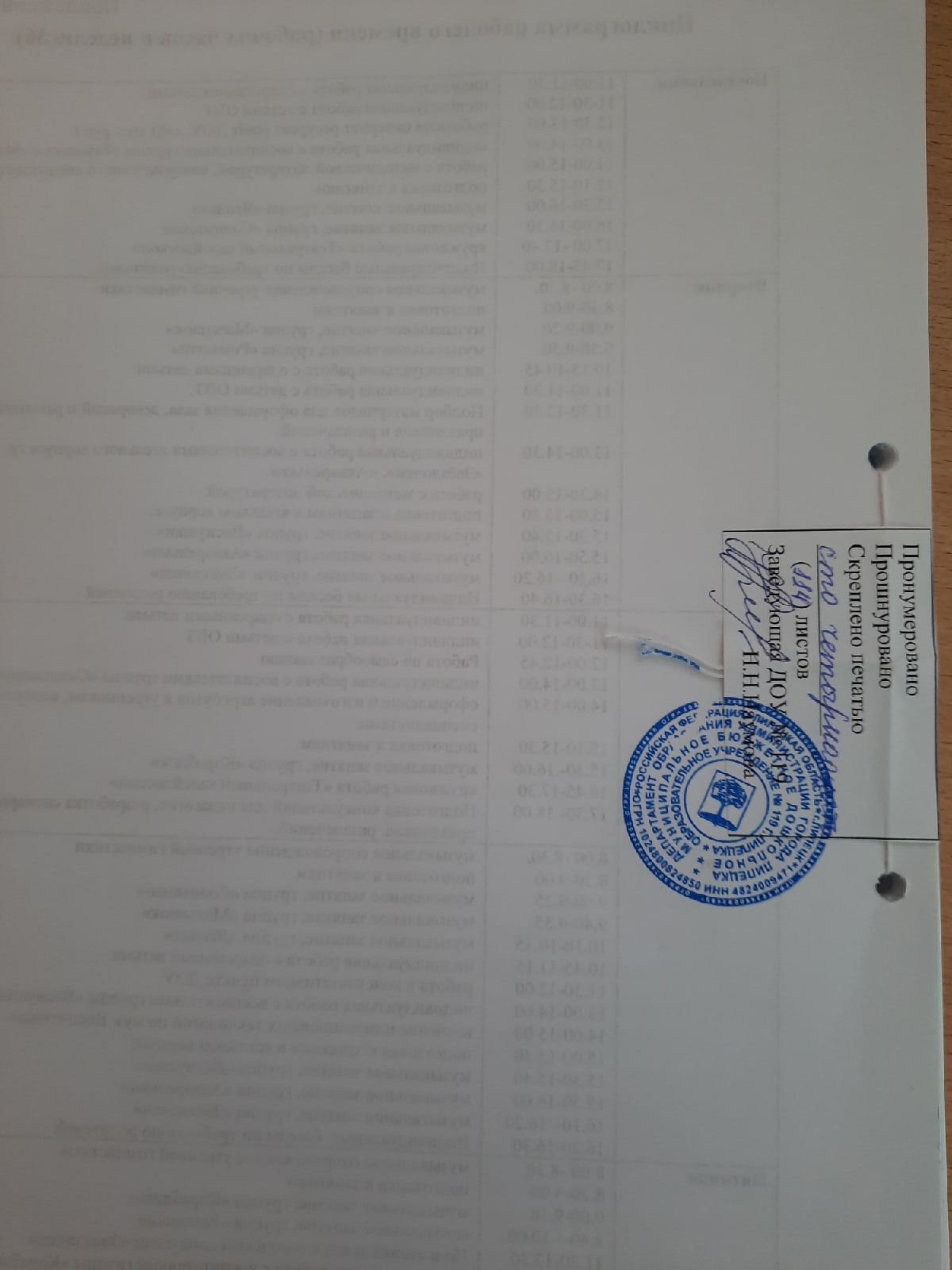 ГруппаВозраст  Первая младшая группа 2-3 годаСредняя4-5летСтаршая5-6 летПодготовительная6-8летДлительность НОД10 минут 20 минут25 минут30 минутКоличество в неделю2222Общее время в мин.20405060понедельниквторниксредачетвергпятница«Звёздочки»15.50-16.0015.50-16.00«Акварельки»16.15-16.2516.15-16.25«Веснушки»15.30-15.4015.30-15.40«Малышок»9.00-9.209.40-9.55«Ромашка»9.30- 9.509.40-10.00«Солнышко»16.05-16.309.00-9.25«Ягодка»15.30-15.5510.10-1035«Кораблик»15.30-16.009.00-9.30ГруппаВозраст  Первая младшая группа 2-3 годаПервая младшая группа 2-3 годаПервая младшая группа 2-3 годаСредняя4-5летСредняя4-5летСредняя4-5летСтаршая5-6 летСтаршая5-6 летСтаршая5-6 летПодготовительная6-7летПодготовительная6-7летПодготовительная6-7летПродолжит.количествоколичествоПродолжит.КоличествоКоличествоКоличествоКоличествоКоличествоПродолжит.Продолжит.В месяцВ годПродолжит.В месяцВ годПродолжит.В месяцВ годПродолжит.В месяцВ годДосуги 10-1511220-2511225-301123035112Утренники 10-15230-35435-45535406Образовательная область«Социально-коммуникативное развитие»1. Формирование представления о музыкальной культуре и музыкальном искусстве; развитие навыков игровой деятельности; формирование гендерной, семейной, гражданской принадлежности, патриотических чувств, чувства принадлежности к мировому сообществу.2. Развитие свободного общения о музыке с взрослыми и сверстниками; 3. Формирование основ безопасности собственной жизнедеятельности в различных видах музыкальной деятельности.Образовательная область«Познавательное развитие»1. Расширение музыкального кругозора детей;2. Сенсорное развитие;3. Формирование целостной картины мира средствами музыкального искусства, творчества.Образовательная область«Речевое развитие»1. Развитие устной речи в ходе высказываний детьми своих впечатлений, характеристики музыкальных произведений; 2. Практическое овладение детьми нормами речи;3. Обогащение «образного словаря» Образовательная область«Художественно-эстетическое развитие»1.   Развитие детского творчества;2.   Приобщение к различным видам искусства;3.   Использование художественных произведений для обогащения содержания музыкальных примеров;4.   Закрепления результатов восприятия музыки. 5.  Формирование интереса к эстетической стороне окружающей действительности.Образовательная область«Физическое развитие»1.   Развитие физических качеств в ходе музыкально - ритмической деятельности; использование музыкальных произведений в качестве музыкального сопровождения различных видов детской деятельности и двигательной активности;2.  Сохранение и укрепление физического и психического здоровья детей;3.   Формирование представлений о здоровом образе жизни, релаксации. Режимные моменты Совместная деятельность педагога с детьмиСамостоятельная деятельность детейИндивидуальныеПодгрупповыеГрупповыеПодгрупповыеИндивидуальные Индивидуальные ПодгрупповыеИспользование музыки:-на утренней гимнастике и физкультурных занятиях;- на музыкальных занятиях;- во время умывания- на других занятиях (ознакомление с окр. миром, развитие речи, изо)- во время  прогулки (в теплое время) - в сюжетно-ролевых играх- перед дневным сном- при пробуждении- на праздниках и развлеченияхЗанятия Праздники, развлеченияМузыка в повседневной жизни: -Другие занятия-Театрализованная деятельность-Слушание музыкальных сказок, -Просмотр мультфильмов, фрагментов детских музыкальных фильмов- рассматривание картинок, иллюстраций в детских книгах, репродукций, предметов окружающей действительности;Создание условий для самостоятельной музыкальной деятельности в группе: подбор музыкальных инструментов, музыкальных игрушек, театральных кукол, атрибутов для ряженья, ТСО.Экспериментирование со звуками, используя муз.игрушки и шумовые инструментыИгры в «праздники», «концерт»Режимные моменты Совместная деятельность педагога с детьмиСамостоятельная деятельность детейИндивидуальныеПодгрупповыеГрупповыеПодгрупповыеИндивидуальные Индивидуальные ПодгрупповыеИспользование пения:- на музыкальных занятиях;- во время умывания- на других занятиях - во время  прогулки (в теплое время) - в сюжетно-ролевых играх-в театрализованной деятельности- на праздниках и развлеченияхЗанятия Праздники, развлеченияМузыка в повседневной жизни:-Театрализованная деятельность-пение знакомых песен во время игр, прогулок в теплую погоду- Подпевание и пение знакомых песенок, полёвок при рассматривании картинок, иллюстраций в детских книгах, репродукций, предметов окружающей действительностиСоздание условий для самостоятельной музыкальной деятельности в группе: подбор музыкальных инструментов, музыкальных игрушек, макетов инструментов, театральных кукол, атрибутов для ряженья, элементов костюмов различных персонажей. ТСОСоздание предметной среды, способствующей проявлению у детей: -песенного творчества(сочинение грустных и веселых мелодий),Музыкально-дидактические игрыРежимные моменты Совместная деятельность педагога с детьмиСамостоятельная деятельность детейИндивидуальныеПодгрупповыеГрупповыеПодгрупповыеИндивидуальные Индивидуальные ПодгрупповыеИспользование музыкально-ритмических движений:-на утренней гимнастике и физкультурных занятиях;- на музыкальных занятиях;- на других занятиях - во время  прогулки- в сюжетно-ролевых играх- на праздниках и развлеченияхЗанятия Праздники, развлеченияМузыка в повседневной жизни:-Театрализованная деятельность-Игры, хороводы - Празднование дней рожденияСоздание условий для самостоятельной музыкальной деятельности в группе: подбор муз.инструментов, игрушек, макетов инструментов, атрибутов для театрализации, элементов костюмов различных персонажей, атрибутов для танцевального творчества ТСО. Создание игровых творческих ситуаций для  активизации выполнения движений, передающих характер изображаемых животных. Стимулирование самостоятельного выполнения танцевальных движений под плясовые мелодииРежимные моменты Совместная деятельность педагога с детьмиСамостоятельная деятельность детейИндивидуальныеПодгрупповыеГрупповыеПодгрупповыеИндивидуальные Индивидуальные Подгрупповые- на музыкальных занятиях;- на других занятиях - во время  прогулки- в сюжетно-ролевых играх- на праздниках и развлеченияхЗанятия Праздники, развлеченияМузыка в повседневной жизни:-Театрализованная деятельность-Игры с элементами  аккомпанемента- Празднование дней рожденияСоздание условий для самостоятельной музыкальной деятельности в группе: подбор музыкальных инструментов, музыкальных игрушек, макетов инструментов, иллюстрированных «нотных тетрадей по песенному репертуару», театральных кукол, атрибутов для ряженья, элементов костюмов различных персонажей. ТСОИгра на шумовых муз.инструментах; экспериментирование со звуками,Музыкально-дидактические игрыВид деятельностиПрограммное содержаниеРепертуарМузыкально-ритмические движения:УпражненияПляскиигрыУчить детей начинать и заканчивать движения смузыкой, осваивать ритм ходьбы и бега.Побуждать детей выполнять несложные танцевальные движения за воспитателем, передавать простые игровые действия с предметами.«Марш» Е.Тиличеевой«Ходим-бегаем» Е.Тиличеевой«Маленькая полечка»  Тиличеевой«Прятки» р.н.мВосприятие:Воспитывать отзывчивость на музыку спокойного характера, желание слушать её.Учить детей воспринимать контрастное настроениепесни и инструментальной пьесы, понимать о ком (о чём) пьеса или песня.«Танечка баю,бай» р.н.мПение Побуждать детей к совместному подпеванию песни завзрослым. Работать над дикцией.Формировать умение петь напевно, ласково,подстраиваться к голосу взрослого. «Да-да-да» Е.Тиличеевой«Птичка» Т.ПопатенкоПальчиковые игры:Развитие мелкой моторики.«Прилетели гули»Вид деятельностиПрограммное содержаниеРепертуарМузыкально-ритмические движения:упражненияпляскиигрыУчить детей ритмично ходить, легко бегать с листочками, менять движения в соответствии с текстом.Учить разнообразным элементам плясок: выставление ног на пятку, притопы.Учиться ритмично бить в бубен.«Танец с осенними листочками»«Маленькая полечка»  Тиличеевой«Игра в бубен» р.н.п.Восприятие:восприятие музыкальных произведенийРазвивать динамический слух, умение различать тихое и громкое звучание музыки. Осваивать самые начальные ритмические ощущения.Развивать у детей воображение, фантазию. Слушать шуршащие предметы«Ладушки- ладошки» сл. Каргановой, муз. ИорданскогоПение Формировать певческие навыки в процессе разучивания песен, учить петь естественным звуком, широко открывая рот, чётко произнося слова.«Собачка» Раухвергера«Семья» Н.БордюгПальчиковые игры:Развивать мелкую моторику.«Семья»Вид деятельностиПрограммное содержаниеРепертуарМузыкально-ритмические движения:упражненияпляскиигрыУчить детей ходить стайкой вдоль стен комнаты в одном направлении.Побуждать малышей самостоятельно исполнять знакомые пляски.Учить детей выполнять простейшие игровые действия в соответствии с текстом песен.«Погуляем» Т. Ломова«Паравоз» А.Филлипенко«Тихо- гормко» Е.Тиличеевой«Прятки» р.н.мВосприятие:восприятие музыкальных произведенийПобуждать детей слушать бодрую, весёлую музыку. Эмоционально откликаться на её настроение, содержание.Учит малышей различать высокое и низкое звучание в пределах октавы.Приучать детей слушать инструментальную музыку изобразительного характера, понимать её содержание.«Ах вы, сени» р.н.м «На чём играю» Р. Рустамована различие высоты звуковПение .Активно приобщать малышей к пению несложной песенки вместе со всеми.Продолжать учить детей петь естественным голосом, в одном темпе, дружно начинать после музыкального вступления. «Семья» Н.Бордюг«Гуси» Е.Тиличеевой Пальчиковые игры:Развивать мелкую моторику.«Котята»Вид деятельностиПрограммное содержаниеРепертуарМузыкально-ритмические движения:упражненияпляскиигрыУчить детей двигаться по кругу хороводным шагом, держа друг друга за руки.Развивать умение различать характер музыки и передавать его в движении. Ходить спокойно в ритме музыки.Учить менять движения в соответствии со сменой частей музыки. Легко бегать, плавно поднимать, опускать руки. Танцевать всем одновременно, согласуя свои движения с музыкой и текстом песни.Учить детей передавать в движении характер музыкального произведения, совершенствовать плясовые движения и прыжки на двух ногах.«Хороводный шаг»Соловьёвой«Погуляем» Тиличеевой«Зимняя пляска»Старокадомского;«Фонарики» Р.Рустамова«Зайчики и лисичка»Финаровского«Игра с погремушка –ми» РаухвергераВосприятие:восприятие музыкальных произведенийУчить малышей слушать песню, понимать её содержание.различать музыкальные произведения контрастного характера: спокойного и весёлого, запоминать их.«Зима» Попатенко «Маленькая ёлочка»;«Песенка Петрушки»ФридаПение:Развивать умение подпевать в песне фразыУчить детей петь с фортепианным сопровождением напевно, в одном темпе, весело, подвижно.«Дед Мороз»Сазоновой«Ёлка» Попатенко; «Заинька» рус.нар.песня.Пальчиковые игры:Развивать мелкую моторику.«Зима»Вид деятельностиПрограммное содержаниеРепертуарМузыкально-ритмические движения:упражненияпляскиигры Развивать умение передавать в движении бодрый и спокойный характер музыки, закреплять имеющиеся у детей навыки.Учить детей ритмично ходить и легко бегать на носочках, выполнять образные движения, подсказанные характером музыки («идёт кошечка»).Учить детей менять движения в соответствии с частями музыки, передавать характер весёлых танцев, двигаться парами по кругу и выполнять танцевальные движения, свободно располагаясь по залу.Учить детей ориентироваться в игровой ситуации«Устали наши ножки»Ломовой «Марш и бег» Тиличеевой, «Кошечка» Ломовой«Полька» нем.нар.мел. «Ай, да» рус.нар.мел. «Кошка и котята»Витлина.«Разбудим Таню»ТиличеевойВосприятие:восприятие музыкальных произведений         Учить малышей слушать песни спокойного характера, понимать их содержание.«Колыбельная»РазорёноваПение Подпевать повторяющиеся в песне фразы, подстраиваясь к интонациям голоса взрослого.«Спи, мой мишка!»Тиличеевой«Машенька»  Н БордюгПальчиковые игры:Развивать мелкую моторику.«Мы во двор гулять пошли»Вид деятельностиПрограммное содержаниеРепертуарМузыкально-ритмические движения:упражненияпляски   игры Учить двигаться ритмично. С окончанием марша ходьбу меняет топающий шаг.Учить детей двигаться в хороводе, выполнять движения с платочками в соответствии с содержанием текста песни. Побуждать малышей выполнять движения с куклами.Помогать детям, осваивать прямой галоп, передавать характерные действия игрового образа.«Марш» Тиличеевой,«Паровоз» Филиппенко.«Берёзка» Рустамова«Танец с куклами»Укр.нар.мел.,обрЛысенко«Игра с лошадками»Кишко.Восприятие:восприятие музыкальных произведенийФормировать у детей умение слушать быструю, бодрую музыку, привлекать внимание к изобразительности в пьесе.Развивать звуковысотное восприятие«Лошадка» Поталовского«Чей домик?» ТиличеевойПение:Учить малышей петь бодро, правильно передавая мелодию, отчётливо выговаривая слова.«Пирожки» Филиппенко«Люблю маму» Сло –НоваПальчиковые игры:Развитие мелкой моторики. «Мы платочки постираем»Вид деятельностиПрограммное содержаниеРепертуарМузыкально-ритмические движения:упражненияпляскиигрыУчить прямому галопу, передавать характерные действия игрового образа, согласовывать свои движения с музыкой. Учить менять движения в соответствии с частями музыки, заканчивать пляску точно с окончанием звучания, упражнять в притопывании одной ногой и кружении парами.Учить детей различать и воспроизводить низкие и высокие интонации, передавать игровой образ в соответствии с музыкой.«Цок-цок, лошадка»Тиличеевой«Приседай» эст.нар.Мелодия«Кошка и котята» В. ВитлинаВосприятие:Учить детей воспринимать пьесы радостного, бодрого, весёлого настроения.«Зима проходит» П.И.Чайковский;«Зима прошла»Н.МетловаПение Учить детей дружному подпеванию вместе с взрослым.Учить петь бодро, правильно передавать мелодию, смягчая концы музыкальных фраз.«Солнышко» р.н.п.,«Умываемся» Н.Бордюг.Пальчиковые игры:Развитие мелкой моторики.Вид деятельностиПрограммное содержаниеРепертуарМузыкально-ритмические движения:упражненияпляскиигрыУчить детей передавать в движении характер и динамические изменения в музыке, упражнять в лёгком беге врассыпную.Закреплять имеющиеся двигательные навыки детей.Учить малышей различать двухчастную форму произведения, выполнять соответствующие движения.«Ходим, бегаем» Тиличеевой«Маленький хоровод» М.Раухвергер«Шарики»И.Кишко«Катя и Алёна» р.н.м.Восприятие:Приобщать детей к слушанию песни изобразительного характера.«Дождик» р.н.м., обр.Фере.ПениеУчить детей петь протяжно вместе с взрослым, правильно интонируя простые мелодии.«Жук» В.Карасевой«Бобик» Т. ПопатенкоПальчиковые игры:Развитие мелкой моторики.«Посадили зёрнышко»Вид деятельностиПрограммное содержаниеРепертуарМузыкально-ритмические движения:упражненияпляскиПобуждать детей непринуждённо исполнять знакомые пляски, начинать движение с началом звучания музыки и заканчивать с её окончанием.Учить детей выразительно выполнять движения, согласовывать с текстом и музыкой«Приглашение» В.Журбицкой«Игра с колокольчиком» А.ФилиппенкоВосприятие:Обратить внимание детей на особенности изобразительных средств пьесы, динамику звучания.Учить детей различать звуки по высоте.«Дождик» ЛобачёваДид. игра «Курица и цыплята» ТиличеевойПение:Учить петь весело, дружно начинать песню после музыкального вступления.«Машина»Ю.Слонова«Самолет»Е.ТиличеевойПальчиковые игры:Развитие мелкой моторики.«Солнышко»Вид деятельностиРепертуарМузыкально-ритмические движения:упражнения:пляски:игры:«Поиграем с ленточкой»«Мы флажки свои поднимем» Т. Вилькорейской«Хлопки в ладошки» В.Агафонникова«Пляска» Т.Ломовой«Стукалка» Р.Леденева«Чики-чики чикалочки» Е.Тиличеева«Догони зайка» Е.ТиличееваВосприятие:«Зарядка» Е.Тиличеевой«Ах, ты берёза» Р.Н.М«Умывальная» Ан. АлександроваПение и распевание:«Хорошо в лесу»М.Раухвергер«Дудочка» Г.Левкодимова Пальчиковые игры:«шарик»Вид деятельностиРепертуарМузыкально-ритмические движения:«Зарядка»  Е.Тиличеевой«Качели» А.ФилиппенкоВосприятие:Знакомые песни и пьесы по выбору педагога и по желанию детей.Пение:Знакомые песни по желанию детей.Самостоятельная деятельность:Знакомые дидактические игры, песни.Формы работыФормы работыФормы работыФормы работыРежимные моменты Совместная деятельность педагога с детьмиСамостоятельная деятельность детейСовместная деятельность с семьейФормы организации детейФормы организации детейФормы организации детейФормы организации детейИндивидуальныеПодгрупповыеГрупповыеПодгрупповыеИндивидуальные Индивидуальные ПодгрупповыеГрупповыеПодгрупповыеИндивидуальныеИспользование музыки:-на утренней гимнастике и физкультурных занятиях;- на музыкальных занятиях;- во время умывания- на других занятиях (ознакомление с окружающим миром, развитие речи, изобразительная деятельность)- во время  прогулки (в теплое время) - в сюжетно-ролевых играх- перед дневным сном- при пробуждении- на праздниках и развлеченияхЗанятия Праздники, развлеченияМузыка в повседневной жизни: -Другие занятия-Театрализованная деятельность-Слушание музыкальных сказок, -Просмотр мультфильмов, фрагментов детских музыкальных фильмов- рассматривание картинок, иллюстраций в детских книгах, репродукций, предметов окружающей действительности;Создание условий для самостоятельной музыкальной деятельности в группе: подбор музыкальных инструментов (озвученных и не озвученных), музыкальных игрушек, театральных кукол, атрибутов для ряженья, ТСО.Экспериментирование со звуками, используя музыкальные игрушки и шумовые инструментыИгры в «праздники», «концерт»Консультации для родителейРодительские собранияИндивидуальные беседыСовместные праздники, развлечения в ДОУ (включение родителей в праздники и подготовку к ним)Театрализованная деятельность (концерты родителей для детей, совместные выступления детей и родителей, совместные театрализованные представления, оркестр)Открытые музыкальные занятия для родителейОказание помощи родителям по созданию предметно-музыкальной среды в семьеПрослушивание аудиозаписей с просмотром соответствующих картинок, иллюстрацийФормы работыФормы работыФормы работыФормы работыРежимные моменты Совместная деятельность педагога с детьмиСамостоятельная деятельность детейСовместная деятельность с семьейФормы организации детейФормы организации детейФормы организации детейФормы организации детейИндивидуальныеПодгрупповыеГрупповыеПодгрупповыеИндивидуальные Индивидуальные ПодгрупповыеГрупповыеПодгрупповыеИндивидуальныеИспользование пения:- на музыкальных занятиях;- во время умывания- на других занятиях - во время  прогулки (в теплое время) - в сюжетно-ролевых играх-в театрализованной деятельности- на праздниках и развлеченияхЗанятия Праздники, развлеченияМузыка в повседневной жизни:-Театрализованная деятельность-пение знакомых песен во время игр, прогулок в теплую погоду- Подпевание и пение знакомых песенок, полёвок при рассматривании картинок, иллюстраций в детских книгах, репродукций, предметов окружающей действительностиСоздание условий для самостоятельной музыкальной деятельности в группе: подбор музыкальных инструментов (озвученных и не озвученных), музыкальных игрушек, макетов инструментов, театральных кукол, атрибутов для ряженья, элементов костюмов различных персонажей. ТСОСоздание предметной среды, способствующей проявлению у детей:      -песенного        творчества              (сочинение       грустных и       веселых                      мелодий),                     Музыкально-дидактические игрыСовместные праздники, развлечения в ДОУ (включение родителей в праздники и подготовку к ним)Театрализованная деятельность (концерты родителей для детей, шумовой оркестр)Открытые музыкальные занятия для родителейСоздание наглядно-педагогической пропаганды для родителей (стенды, папки или ширмы-передвижки)Оказание помощи родителям по созданию предметно-музыкальной среды в семьеСовместное подпевание и пение знакомых песенок, попёвок при рассматривании картинок, иллюстраций в детских книгах, репродукций, предметов окружающей действительностиФормы работыФормы работыФормы работыФормы работыРежимные моменты Совместная деятельность педагога с детьмиСамостоятельная деятельность детейСовместная деятельность с семьейФормы организации детейФормы организации детейФормы организации детейФормы организации детейИндивидуальныеПодгрупповыеГрупповыеПодгрупповыеИндивидуальные Индивидуальные ПодгрупповыеГрупповыеПодгрупповыеИндивидуальныеИспользование музыкально-ритмических движений:-на утренней гимнастике и физкультурных занятиях;- на музыкальных занятиях;- на других занятиях - во время  прогулки- в сюжетно-ролевых играх- на праздниках и развлеченияхЗанятия Праздники, развлеченияМузыка в повседневной жизни:-Театрализованная деятельность-Игры, хороводы - Празднование дней рожденияСоздание условий для самостоятельной музыкальной деятельности в группе: подбор музыкальных инструментов, музыкальных игрушек, макетов инструментов, хорошо иллюстрированных «нотных тетрадей по песенному репертуару», атрибутов для театрализации, элементов костюмов различных персонажей, атрибутов для самостоятельного танцевального творчества (ленточки, платочки, косыночки и т.д.). ТСО Создание для детей игровых творческих ситуаций (сюжетно-ролевая игра), способствующих активизации выполнения движений, передающих характер изображаемых животных.Стимулирование самостоятельного выполнения танцевальных движений под плясовые мелодииСовместные праздники, развлечения в ДОУ (включение родителей в праздники и подготовку к ним)Театрализованная деятельность (концерты родителей для детей, совместные выступления детей и родителей, совместные театрализованные представления, шумовой оркестр)Открытые музыкальные занятия для родителейСоздание наглядно-педагогической пропаганды для родителей (стенды, папки или ширмы-передвижки)Создание музея любимого композитораОказание помощи родителям по созданию предметно-музыкальной среды в семьеПосещения детских музыкальных театровФормы работыФормы работыФормы работыФормы работыРежимные моменты Совместная деятельность педагога с детьмиСамостоятельная деятельность детейСовместная деятельность с семьейФормы организации детейФормы организации детейФормы организации детейФормы организации детейИндивидуальныеПодгрупповыеГрупповыеПодгрупповыеИндивидуальные Индивидуальные ПодгрупповыеГрупповыеПодгрупповыеИндивидуальныена музыкальных занятиях;- на других занятиях - во время  прогулки- в сюжетно-ролевых играх- на праздниках и развлеченияхЗанятия Праздники, развлеченияМузыка в повседневной жизни:-Театрализованная деятельность-Игры с элементами  аккомпанемента- Празднование дней рожденияСоздание условий для самостоятельной музыкальной деятельности в группе: подбор музыкальных инструментов, музыкальных игрушек, макетов инструментов, хорошо иллюстрированных «нотных тетрадей по песенному репертуару», театральных кукол, атрибутов для ряженья, элементов костюмов различных персонажей. ТСОИгра на шумовых музыкальных инструментах; экспериментирование со звуками,Музыкально-дидактические игрыСовместные праздники, развлечения в ДОУ (включение родителей в праздники и подготовку к ним)Театрализованная деятельность (концерты родителей для детей, совместные выступления детей и родителей, совместные театрализованные представления, шумовой оркестр)Открытые музыкальные занятия для родителейСоздание наглядно-педагогической пропаганды для родителей (стенды, папки или ширмы-передвижки)Оказание помощи родителям по созданию предметно-музыкальной среды в семьеПосещения детских музыкальных театровСовместный ансамбль, оркестрФормы работыФормы работыФормы работыФормы работыРежимные моменты Совместная деятельность педагога с детьмиСамостоятельная деятельность детейСовместная деятельность с семьейФормы организации детейФормы организации детейФормы организации детейФормы организации детейИндивидуальныеПодгрупповыеГрупповыеПодгрупповыеИндивидуальные Индивидуальные ПодгрупповыеГрупповыеПодгрупповыеИндивидуальные- на музыкальных занятиях;- на других занятиях - во время  прогулки- в сюжетно-ролевых играх- на праздниках и развлеченияхЗанятия Праздники, развлеченияВ повседневной жизни:-Театрализованная деятельность-Игры - Празднование дней рожденияСоздание условий для самостоятельной музыкальной деятельности в группе: подбор музыкальных инструментов (озвученных и не озвученных), музыкальных игрушек, театральных кукол, атрибутов для ряженья, ТСО.Экспериментирование со звуками, используя музыкальные игрушки и шумовые инструментыИгры в «праздники», «концерт»Создание предметной среды, способствующей проявлению у детей песенного, игрового творчества, музицированияМузыкально-дидактические игрыСовместные праздники, развлечения в ДОУ (включение родителей в праздники и подготовку к ним)Театрализованная деятельность (концерты родителей для детей, совместные выступления детей и родителей, совместные театрализованные представления, шумовой оркестр)Открытые музыкальные занятия для родителейСоздание наглядно-педагогической пропаганды для родителей (стенды, папки или ширмы-передвижки)Оказание помощи родителям по созданию предметно-музыкальной среды в семьеПосещения детских музыкальных театровВид деятельностиПрограммное содержаниеРепертуарМузыкально-ритмические  движения:упражнения пляскиигрытворчество1.Музыкально-ритмические навыки: Формировать у детей навык ритмичного движения. Учить детей двигаться в соответствии с характером музыки. Обучать детей умению двигаться в парах по кругу, менять движения в соответствии со сменой частей музыки.2.   Навыки               выразительного движения: Совершенствовать танцевальные движения: легкий бег, качание рук, кружение; менять их в соответствии с изменением характера.Учить детей выразительно передавать игровые образы.«Марш» Тиличеева, «Барабанщик» Кабалевский, «Качание рук с лентами» Жилинский,«Колыбельная» С.Левидова«Пружинки», «Полечка» Кабалевсий«Большие и маленькие ноги» В.Агафонникова,«Хлопки в ладоши» анг.н.м.«Мы – птички» Картушина«У меня, у тебя»«Васька-кот» Лобачев, игра «Репка»«Заинька» обр. Римского-Корсакова.Слушание:Восприятие музыкальных произведенийФормировать навыки культуры слушания музыки (не отвлекаться и не отвлекать других), дослушивать произведение до конца.«Марш» Дунаевский, «Полянка» р.н.м., «Колыбельная»  Левидов, Пение:Развитие певческих навыков Упражнение для развития слуха и голосатворчествоОбучать детей выразительному пению. Формировать умение петь протяжно, подвижно, согласованно.Развивать чувство ритма и правильную артикуляцию.Учить импровизировать песню петушка.«Осенний хоровод» муз. и сл. Е. Курячий«Огородная хороводная «Музыка Б. Можжевелова. Слова А. Пассовой.«Андрей-воробей» р.н.м.«Петушок» п.н.приб.«Кто проснулся рано?» Гриневич.Пальчиковая гимнастика:Развитие мелкой моторики. «Ножками затопали» «Две тетери»«Коза»Дидактические игры:Развивать музыкально-сенсорные способности.«Птица и птенчики»«Чудесный мешочек»«Угадай-ка!»«Прогулка»Элементарное музицирование:Развивать тонкость и остроту тембрового слуха и слуховое воображение.Тютюнникова:«Осенний калейдоскоп»Вид деятельностиПрограммное содержаниеРепертуарМузыкально-ритмические  движения:упражнения пляски, хороводыигры1.Музыкально-ритмические навыки: учить детей слышать, различать и отмечать в движении двух и трех частей музыкального произведения. Учить детей двигаться парами по кругу и в хороводе, инсценируя песни.2. Навыки выразительного движения: Продолжать совершенствовать навыки основных движений: бег легкий, стремительный, ходьба.Продолжать учить детей свободно ориентироваться в пространстве зала. «Лошадки» Банникова, «Упражнения с лентами» Шуберт, «Мячики» Сатуллина, «Марш» Парлов, «Марш» Шуберт,«Хлопки в ладоши» р.н.м., «Притопы с топотушками» р.н.м., «Лошадки» Л.Банникова«Огородная хороводная» Можжевелов, «Танец осенних листочков» Гречанинов, , «Эх, зайка!» Картушина«Ловишки с лошадкой»,«Заинька» р.н.п.«Ловишки» И.Гайдн«Кот Васька» Г.Лобачёва«Ловишки с Петушком»«Погоня» Картушина«Ленивый мельник» фр.н.и.«На мельнице» польск.н.и.Слушание:Восприятие музыкальных произведенийУчить детей чувствовать характер музыки, узнавать знакомые произведения, высказывать  свои впечатления о прослушанной музыке.«Полька» Глинка, «Грустное настроение» Штейнвиль, «Марш» Шуберт, «Полянка» р.н.м., Пение:Развитие певческих навыков творчествоРазвивать умение детей брать дыхание между короткими музыкальными фразами. Способствовать стремлению петь мелодию чисто, смягчая концы фраз.Формировать умение сочинять мелодию на слог.«Осенние распевки»,«Осень» Филиппенко, «Игра с лошадкой» без музыкального сопровождения, Т.Ломовой«Лошадка Зорька»  «Осенью» Филиппенко,«Капельки» Павленко,«Ёжик и мыши» Картушина «Котик» И.Кишко + песни по выбору муз.рук.«Божьи коровки»«Андрей-воробей» р.н.п.Пальчиковые игры:Развитие мелкой моторики.«1, 2, 3, 4, 5»«Прилетели гуси»«Семья»«Кот Мурлыка»«Две тетери»«Коза»,«Бабушка очки надела»«Улитка»«Сосна»«Листопад»Музыкально-дидактические игры:Развивать музыкально-сенсорные способности.«Птица и птенчики»,«Три медведя»,«В лесу»Игры и упражнение для развития слуха и голосаФормировать ритмический слух  детей, учить играть на ударных инструментах. Развивать звуковысотный слух детей и восприятие звуков септимы.«Пляска для лошадки»,«Всадники» В.Витлина«Качели» Тиличеева«Зайчик» А.Жилина«Весёлый оркестр» укр.н.м.«Где наши ручки?» Тиличеева«Концерт для куклы»Элементарное музицирование:Развивать тонкость и остроту тембрового слуха и слуховое воображение.«Деревянные разговоры» ТютюнниковаВид деятельностиПрограммное содержаниеРепертуарМузыкально-ритмические  движения:упражнения пляскиигры1.Музыкально-ритмические навыки: Учить детей ходить и бегать под музыку по кругу друг за другом и врассыпную, выполнять кружение и махи руками. Слышать смену музыкальных фраз и частей, соответственно менять движения.2. Навыки выразительного движения: Продолжать совершенствовать навыки основных движений. Развивать умение ориентироваться в пространстве.3.Предложить детям творчески передавать движения игровых персонажей.«Ходьба и бег» лит.н.м.«Марш» Тиличеева«Притопы с топотушками» р.н.м.«Прыжки» Кабалевский«Кружение парами» обр. Иорданского, «Хлопки в ладоши» анг.н.м.«Лошадки» Банникова«Танец с султанчиками» обр Раухвергера «У тебя, у меня» Латв нар мел.«Пляска парами» Попатенко. «Ловишки» хорв.нар мел.«Веселый дождик»р.н.Слушание:Восприятие музыкальных произведенийУчить детей слушать и понимать музыку танцевального характера и изобразительные моменты в музыке.«Вальс» Шуберт, «Кот и мышь» Рыбицкий, «Грустное настроение» ШтейнвильПение:Развитие певческих навыков творчествоУчить детей выразительно исполнять песни спокойного характера, петь протяжно, подвижно, согласованно. Уметь сравнивать песни и различать их по характеру.Предлагать детям самостоятельно придумывать простейшие интонации.«Паравоз»Компанейца «Осенний хоровод» муз. и сл. Е. Курячий «Первый снег» Филиппенко«Новогодний хоровод» ( по выбору»«Кто как поет» (кошка и котята).Пальчиковая гимнастикаРазвитие мелкой моторики.«Капуста»«Коза» «Две тетери» «Тик-так»«Листопад»Музыкально-дидактические игрыРазвивать музыкально-сенсорные способности.«Три цветка»«Сладкий колпачок»«Весёлые гудки»Игры и упражнение для развития слуха и голосаФормировать звуковысотный слух детей: развивать восприятие детьми звуков кварты.«Курицы» Тиличеева«Котя»«Я люблю свою лошадку»«Зайчик ты, зайчик»Элементарное музицирование:Развивать тонкость и остроту тембрового слуха и слуховое воображение.«Осеннее настроение» ТютюннкиоваВид деятельностиПрограммное содержаниеРепертуарМузыкально-ритмические  движения:упражнения пляскиигрытворчество1.Музыкально-ритмические навыки: Учить детей самостоятельно останавливаться с окончанием музыки; учить бегать врассыпную, а затем ходить по кругу друг за другом. Самостоятельно начинать движение после музыкального вступления.2.Навыки выразительного движения: двигаться легко непринужденно, передавая в движении характер музыки.  3.Развивать у детей быстроту реакции. Способствовать  развитию эмоционально-образного исполнения сценок, используя мимику и пантомиму.«Бег с остановками» Семенов,«Бег врассыпную и ходьба по кругу» Надененко, «Шагаем, как медведи» Каменоградский,«Качание рук со снежинками» Жилин,«Мячики» Сатулина,«Хороводный шаг» р.н.м.«Всадники» Витлин,«Кружение парами» лат.н.м.«Снежинки»«Веселый танец» Семенов,«К деткам елочка пришла» Филиппенко, «Ёлка-Ёлочка» Попатенко,«Весёлый Новый год» Жарковский,«Полька» Штраус«Танец в кругу» фин.н.м. «Вальс снежинок» (ф-ма)«Танец клоунов» Штраус«Кошачий рок-н-ролл» (ф-ма) «Игра с погремушками» Флотов, «Мишка пришёл в гости» Раухвергер,«Догонялки с мишкой» Картушина«Дети и медведь» Верховенец«Зайцы и лиса» Рожавская«Ленивый мельник» фр.н.м.«Кукла» Старокадомский.Слушание:Восприятие музыкальных произведенийУчить детей образному восприятию музыки, различать настроение: грустное, веселое, спокойное.Выражать свои чувства словами, рисунком, движениями.«Скакалки» Хачатурян, «Плач куклы» Попатенко,«Бегемотик танцует»,«Вальс-шутка» Шостакович«Вальс» ШубертПение:Развитие певческих навыков Формировать умение детей петь протяжно, четко произнося слова, вместе начиная  и заканчивая пение.Осваивать ритм плясовой и колыбельной. Играть на бубне танец мышки и зайки.«Елочка» Левкодимова, «Дед мороз!» Герчик, «Весёлый Новый год» Жарковский«Первый снег» Филиппенко «Зарядка» анг.н.п.«О зиме» (по выбору)«Новогодний хоровод» ( по выбору)+ песни по выбору муз.рук.Пальчиковые игры:Развитие мелкой моторики.«Снежок»«Капуста»«Кот Мурлыка»«Тик-так»«Наша бабушка идёт»«Ёлочка»Музыкально-дидактические игры:Развивать тембровый слух. Осваивать ритм плясовой и колыбельной. Играть на бубне танец мышки и зайки.«Угадай, на чем играю?»«Пляска мишки и зайчика»«Домик-крошечка»Игры и упражнения на развитие слуха и голоса:Формировать звуковысотный слух детей.«Сорока»«Паровоз»Элементарное музицирование:Развивать тонкость и остроту тембрового слуха и слуховое воображение.«Снежный балет» ТютюннкиоваВид деятельностиПрограммное содержаниеРепертуарМузыкально-ритмические  движения:упражнения пляскиигры1.Музыкально-ритмические навыки: Продолжать формировать у детей навык ритмичного выполнения танцевальных движений, учить детей самостоятельно менять движения в соответствии со сменой двух частей произведения.2. Навыки                 выразительного движения: Побуждать детей творчески и эмоционально исполнять музыкально-игровое упражнение.«Марш» Герчик, «Марш» Шуберт,«Выставление ноги на носочек» р.н.м.«Упражнение с погремушками» Вилькорейская.«Всадники» Ломова, «Хороводный шаг» р.н.м.«Высокий шаг» р.н.м.«Ходьба и бег» лат.н.м.«Упражнение для рук» Жилин«Саночки» Филиппенко«Покажи ладошки», «Танец парами» лит.н.м.«Лошадки в конюшне» Раухвергер, «Паровоз» Эрнесакса«Колпачок» р.н.м.«Догонялки с мишкой» Картушина«Ку-ка-ре-ку!» анг.н.м.Слушание:Восприятие музыкальных произведенийУчить детей замечать выразительные средства музыкального произведения: динамику (громко-тихо), темп (быстро-медленно), настроение (грустно, весело, нежно и т.д.).«Колокольчики звенят» Моцарт, «Колыбельная» Левидов,«Немецкий танец» Бетховен«Два петуха» Разорёнов«Бегемотик танцует»Пение:Развитие певческих навыков творчествоРазвивать у детей умение брать дыхание между короткими музыкальными фразами. Способствовать стремлению петь мелодию чисто, смягчая концы фраз, четко произнося слова.Учить детей самостоятельно сочинять разные по настроению мелодии.«Лошадка Зорька» Ломова,«Мы - солдаты» Слонов,«Саночки» Филиппенко«Машина» Попатенко«Ёлочный хоровод»«Курочка-рябушечка» р.н.п.«Строим дом»  + песни по выбору муз.рук.«Петушки». «Пальчиковые игры:Развитие мелкой моторики.«Овечка»«Мы платочки стираем»«Кот Мурлыка»,«Бабушка очки надела»«Коза»«Капуста»«1, 2, 3, 4. 5»«Снежок»«Ёлочка»«Гусь»Музыкально-дидактические игры:Развивать тембровый слух детей.«Угадай, на чем играю?»,«Музыкальные загадки»,«Кто как идёт?»«Весёлый оркестр» р.н.м.Игры и упражнения на развитие слуха, ритма и голоса:Учить детей различать длинные и короткие звуки.«Песенка про хомячка» Абелян,«Барашеньки» р.н.приб.«Паровоз» Эрнесакса«Андрей-воробей»«Всадники» ВитлинЭлементарное музицирование:Развивать тонкость и остроту тембрового слуха и слуховое воображение.«Колокольцы»«Туча»ТютюннкиоваВид деятельностиПрограммное содержаниеРепертуарМузыкально-ритмические  движения:упражнения пляскихороводигрытворчество1.Музыкально-ритмические навыки: Развивать чувство ритма: учить детей ритмично играть на ложках. Слышать смену динамических оттенков, отмечая ее в движении. 2.   Навыки                 выразительного движения: учить детей красиво и правильно исполнять элементы народной пляски: кружение, выставление ног на пятку, приседание. Учить детей свободно ориентироваться в игровой ситуации. Побуждать детей придумывать простейшие танцевальные движения. «Вертушки» Гуммеля, «Пружинки» Ломова,«Хлоп-хлоп» Штраус,«Марш» Тиличеева,«Марш» Шуберт«Зайчики» Фрид«Мячики» Сатулина«Пузырь»«Лиса Картушина«Пляска с ложками» р.н.м., «Пляска парами» лит.н.м.,«Пляска с султанчиками» хорват.н.м.,Матросский танец «Яблочко»«Будем маме помогать» Картушина«Летчики, на аэродром!» Ломова,«Ловишки» Гайдн,«Игра с погремушками» Жилин«Мышеловка» Картушина«Ку-ка-ре-ку!» анг.н.м.«Оладушки» Картушина«Петушок» р.н.м.«Кот Васька»Слушание:Восприятие музыкальных произведенийПродолжать развивать у детей желание слушать музыку. Вызвать эмоциональную отзывчивость при восприятии музыкальных произведений. Различать средства музыкальной выразительности, передающие характер музыки.«Частушка» Кабалевский, «Вальс», «Полька» Кабалевский, «Смелый наездник» Шуман«Маша спит» Фрид«Два петуха» Разорёнов«Котик» И.Кишко«Немецкий танец» Бетховен.Пение:Развитие певческих навыков творчествоФормировать умение детей петь легким звуком, своевременно начинать и заканчивать песню. Содействовать проявлению самостоятельности и творческому исполнению песен разного характера.Побуждать придумывать мелодии на слог.«Мы запели песенку» Рустамов, «Наша песенка простая» Александров, «Саночки» Филиппенко,«Песенка про хомячка» Абелян,«Машина» Попатенко«Курочка-рябушечка» р.н.п.«Строим дом»«Песня о бабушке» (по выбору) + песни по выбору муз.рук.«Спой колыбельную и плясовую».«Пальчиковые игры:Развивать мелкую моторику.«Шарик»,«Кот-Мурлыка»«Овечка»«Коза»«Прилетели гуси»«Гусь»«Иголка»Игра на музыкальных инструментах:Учить и детей играть на одной пластине металлофона.«Мы идем с флажками» Тиличеева.Музыкально-дидактические игры:Совершенствовать ритмический и звуковысотный слух детей.«Кто как идет»«Петушок, курица и цыпленок»,«Полька для кукол» укр.н.м.«Весёлый паровозик»Игры и упражнения на развитие слуха, ритма и голоса:Развивать звуковысотный слух детей.«Я иду с цветами» Тиличеева,«Сорока»«Паровоз» Эрнесакса,«Зайчик»«Где наши ручки?»«Лётчик» Тиличеевой«Барашеньки» р.н.приб.Элементарное музицирование:Развивать тонкость и остроту тембрового слуха и слуховое воображение.«Чайник с крышечкой»«Чайная полька»ТютюнниковаВид деятельностиПрограммное содержаниеРепертуарМузыкально-ритмические  движения:упражнения пляскихороводигры1.Музыкально-ритмические навыки: Продолжать развивать умение самостоятельно менять движения в соответствии с двух, трехчастной формой музыки. Совершенствовать умение детей выполнять движения с предметами легко, ритмично. Самостоятельно начинать и заканчивать танец.2.   Навыки                 выразительного движения: Учить детей переходить от плясовых движений к ходьбе, находить пару.«Марш» Ломова, «Марш» Шуберт,«Погладь птичку» Ломова, «Скачут по дорожке» Филиппенко,«Мячики» Сатулиной«Дождик» Картушина«Пляска с цветами» Жилин,«Как пошли наши подружки» р.н.п.,«Парная полька» лит.н.м.«Танец в кругу» фин.н.м.«Будем маме помогать» Картушина«Цветы» Картушина«Игра с цветными платочками» Ломова,«Лётчики на аэродром» Ломова,«Как на нашем лугу» р.н.м.«Игра с платочком» р.н.м. «Игра с ёжиком» Сидорова«Кто у нас хороший?» р.н.п.«Ищи игрушку» р.н.м.«Эй, Кузнец Мартынка!» бел.н.м.Слушание:Восприятие музыкальных произведенийУчить детей различать средства музыкальной выразительности: громко – тихо, быстро - медленно, высоко – низко.«Маша спит» Фрид, «Детская песенка» Векерлен, «Ёжик» Кабалевский«Вальс» Грибоедов«Веселые дудочки» Тиличеева. «Пляска собачки»«Ёжик»«Лошадка»Пение:Развитие певческих навыков творчествоУчить детей узнавать знакомые песни. Петь легко непринужденно, в умеренном темпе, точно соблюдая ритмический рисунок, четко проговаривая слова. Приучать к сольному и подгрупповому пению.Предложить придумать песенку котенка.«Чики-чики-чикалочка»«Зима прошла» Метлов, «Паровоз» Компанеец, «Воробей» Герчик,«Мы запели песенку» Рустамова«Новый дом» Бойко«Часы» КартушинаПесня о весне (по выбору)Песня о маме (по выбору) + песни по выбору муз.рук.Пальчиковые игры:Развивать мелкую моторику.«Два ежа»«Шарик»«Мы платочки постираем»«Овечка»«Иголка»Игра на музыкальных инструментах:Формировать элементарные навыки игры на металлофоне, исполнять более сложный ритмический рисунок.Развивать тембровое восприятие«Музыкальные молоточки»«Спой и сыграй своё имя»«Узнай инструмент»«Колпачок»Музыкально-дидактические игры:Развивать звуковысотный слух.Развивать тембровое восприятие.«Веселые дудочки» Тиличеева.«Кто как идет».«Музыкальные загадки»Игры и упражнения на развитие слуха, ритма и голоса:Развивать чувство ритма.Развивать тембровые восприятия. «Пляска собачки»«Ёжик»«Лошадка»«Узнай по голосу» ТиличееваЭлементарное музицирование:Развивать тонкость и остроту тембрового слуха и слуховое воображение.«Сосулька-свистулька»«Воробей»ТютюннкиоваВид деятельностиПрограммное содержаниеРепертуарМузыкально-ритмические  движения:упражнения:танцы:хороводигры:творчество1.Музыкально-ритмические навыки: самостоятельно менять движения со сменой музыкальных частей, развивать чувство партнерства.2. Навыки выразительного движения: Побуждать детей выразительно передавать игровые образы, Совершенствовать танцевальные движения: полуприседание, кружение. Учить инсценировать  песни. 3.Побуждать детей образно исполнять игровые упражнения, используя мимику и пантомиму.«Дудочка» Ломова«Мячики» Сатулина,«Жучки» обр. Вишкарева,«Упражнение с мячом» Штраус, «Упражнение с флажками» Козыревой«Скачут по дорожке» Филиппенко«Весёлый танец» лит.н.м. «Весенняя полька» ТиличееваОбщая пляска (по выбору)«Веселая девочка Алена» Филиппенко, «На лесной полянке» Картушина«А мы по лесу гуляли» Картушина«Цветы» Картушина«Кто у нас хороший?» р.н.п.,«Жмурки» Флотов«Лётчики, на аэродром!»Раухвергер«Филин и мыши» Картушина«Вся мохнатенька».Слушание:Восприятие музыкальных произведенийУчить различать жанр песни, самостоятельно определять ее характер. Обращать внимание детей на динамические и регистровые изменения музыки. Побуждать детей придумывать свой рассказ, выразив в нем музыкальные впечатления. «Полечка» Кабалевский«Медвежата» Красев, «Шуточка» Селиванов,«Марш солдатиков» Юцевич«Вальс» Грибоедов«Ёжик» КабалевскийПение:Развитие певческих навыков творчествоОбучать детей выразительному пению, формировать умение брать дыхание между музыкальными фразами и перед началом пения. Учить петь с музыкальным сопровождением и без него. Предложить детям допевать знакомую считалку.«Весенняя полька» Тиличеева,«Воробей» Герчик«Солнце улыбается» Тиличеева, «Кто построил радугу?» Парцхаладзе, «Солнышко»«Машина» Попатенко«Три синицы» р.н.м.«Самолёт» Магиденко«Варись, каша!» КартушинаПесня о весне (по выбору)«Считалка».Пальчиковые игры:Развивать мелкую моторику.«Замок»«Шарик»«Кот Мурлыка»«Тик-так»«Коза»«Два ежа»«Десять мышат»Игра на музыкальных инструментах:Закреплять имеющиеся у детей навыки игры на металлофоне.«Музыкальные молоточки».«Весёлый оркестр»«Танец собачки»Музыкально-дидактические игры:Развивать музыкально-сенсорные способности.«Громко - тихо»«Что делают дети?»«Кто в домике живёт?»Игры и упражнения на развитие слуха, ритма и голоса:Развивать звуковысотный и ритмический слух.«Божьи коровки»,«Зайчик ты, зайчик» р.н.п.«Петушок»«Паровоз»«Я иду с цветами» Тиличеева«Молотки»Элементарное музицирование:Развивать тонкость и остроту тембрового слуха и слуховое воображение.«Утренняя сказка»«Зарядка»ТютюнниковаВид деятельностиПрограммное содержаниеРепертуарМузыкально-ритмические  движения:упражнения танецигрыхороводы:творчество:   Развивать динамический слух детей. Побуждать детей передавать характер, действия игрового образа в соответствии с музыкой. Закреплять умение выполнять движения в парах: кружиться, притопывать ногами. Развивать быстроту реакции, ловкость. Учить использовать знакомые танцевальные движения в свободных плясках. «Поскоки» фр.н.м.«Марш под барабан»«Тихие и громкие звоночки» Рустамов, «Поезд» Метлов,«Хороводный шаг» р.н.м.«Скачут лошадки» Витлин«Полька» Арсеев,«Вот так вот» бел.н.м.«Покажи ладошки»«Пляска парами» лат.н.м.«Весёлая полька» Картушина «Ищи игрушку» Агафонников,«Ловишки с Зайчиком» Гайдн«Зайка» Карасева.«Жмурка» Флотов «Филин и мыши» Картушина«Лягушки и цапля» Картушина«Кот и мыши» Картушина«Как на нашем лугу» Бирнов«А мы по лесу гуляли» картушина«На лесной полянке» Картушина«Летний хоровод» (по выбору)Свободная пляска «Колпачок» р.н.м.Слушание:Восприятие музыкальных произведенийОбратить внимание на изобразительные особенности песни, динамику звучания.«Дождь идет» Арсеева,«Колыбельная» Моцарт«Шуточка» Селиванова«Марш солдатиков» ЮцкевичПение:Развитие певческих навыковУчить детей петь слаженно, начиная и заканчивая пение одновременно с музыкой. Внимательно слушать вступление и проигрыш. Узнавать песни сыгранные без аккомпанемента на фортепиано, металлофоне.«Барабанщик» Красев«Строим дом» Красев.«Мне уже четыре года» Слонов, «Паровоз» Компанеец,«Зайчик» Старокадомский,«Три синички» р.н.п.«Хохлатка» Филиппенко«Самолёт» Магиденко«Варись, каша!» КартушинаПесня о солнце (по выбору)Пальчиковая гимнастика:Развивать мелкую моторику.«Пекарь»«Кот Мурлыка»«Овечка»«Наша бабушка идёт»«Замок»«Шарик»«Две тетери»«Десять мышат»Игра на музыкальных инструментах:Учить детей играть на металлофоне по одному и в ансамбле.«Музыкальные молоточки»«Полечка» КабалевскийМузыкально-дидактические игры:Развивать музыкально-сенсорные способности.«Ступеньки»«Весёлые подружки»«Музыкальное окошко»Игры и упражнения на развитие слуха, ритма и голоса:Совершенствовать звуковысотный и ритмический слух детей.«Курица и цыпленок» Тиличеева,«Два кота»«Полька для зайчика»Элементарное музицирование:Развивать тонкость и остроту тембрового слуха и слуховое воображение.«Жук»«Кукушкин вальс»ТютюнниковаВид деятельностиРепертуарМузыкально-ритмические  движения:упражнения пляскиигрытворчество«Упражнения с погремушками» Витлин«Марш» Тиличеева«Скачут по дорожке» Филиппенко,«Птички летают» Жилин «Весёлая девочка Таня» Филиппенко«Мы на луг ходили» Филиппенко«Белые гуси»«Васька-кот» обр. Лобачева.«Ищи игрушку» р.н.м.Знакомые детям задания.Слушание:Восприятие музыкальных произведенийУпражнение для развития слуха, ритма и голосаЗнакомые колыбельные песни и упражнения по выбору педагога.«Папа и мама разговаривают» Арсеев,«Маршируют поросята» Берлин«Шуточка» Селиванов«Василёк»«Пляска для поросёнка»«Два кота»«Картинки с поросёнком»«Я иду с цветами» ТиличееваПение:Развитие певческих навыков «Весёлый жук» Котляровский«Зайчик» Старокадомский,«Новый дом» Бойко,«Котик» Кишко«Хохлатка» Филиппенкознакомые песенки.Пальчиковые игры:«Есть такая палочка"«Коза»«Капуста»«Прилетели гуси»Самостоятельная деятельность:«Музыкальные молоточки»,«Пляска для Лисы»Формы работыФормы работыФормы работыФормы работыРежимные моменты Совместная деятельность педагога с детьмиСамостоятельная деятельность детейСовместная деятельность с семьейФормы организации детейФормы организации детейФормы организации детейФормы организации детейИндивидуальныеПодгрупповыеГрупповыеПодгрупповыеИндивидуальные Индивидуальные ПодгрупповыеГрупповыеПодгрупповыеИндивидуальныеИспользование музыки:-на утренней гимнастике и физкультурных занятиях;- на музыкальных занятиях;- во время умывания- на других занятиях (ознакомление с окружающим миром, развитие речи, изобразительная деятельность)- во время  прогулки (в теплое время) - в сюжетно-ролевых играх- перед дневным сном- при пробуждении- на праздниках и развлеченияхЗанятия Праздники, развлеченияМузыка в повседневной жизни:-Другие занятия-Театрализованная деятельность-Слушание музыкальных сказок, -Просмотр мультфильмов, фрагментов детских музыкальных фильмов- Рассматривание иллюстраций в детских книгах, репродукций, предметов окружающей действительности;- Рассматривание портретов композиторовСоздание условий для самостоятельной музыкальной деятельности в группе: подбор музыкальных инструментов (озвученных и неозвученных), музыкальных игрушек, театральных кукол, атрибутов, элементов костюмов для театрализованной деятельности. Игры в «праздники», «концерт», «оркестр», «музыкальные занятия»Консультации для родителейРодительские собранияИндивидуальные беседыСовместные праздники, развлечения в ДОУ (включение родителей в праздники и подготовку к ним)Театрализованная деятельность Создание наглядно-педагогической пропаганды для родителей (стенды, папки или ширмы-передвижки)Оказание помощи родителям по созданию предметно-музыкальной среды в семьеПрослушивание аудиозаписей с просмотром соответствующих иллюстраций,репродукций картин, портретов композиторовФормы работыФормы работыФормы работыФормы работыРежимные моменты Совместная деятельность педагога с детьмиСамостоятельная деятельность детейСовместная деятельность с семьейФормы организации детейФормы организации детейФормы организации детейФормы организации детейИндивидуальныеПодгрупповыеГрупповыеПодгрупповыеИндивидуальные Индивидуальные ПодгрупповыеГрупповыеПодгрупповыеИндивидуальныеИспользование пения:- на музыкальных занятиях;- на других занятиях - во время  прогулки (в теплое время) - в сюжетно-ролевых играх-в театрализованной деятельности- на праздниках и развлеченияхЗанятия Праздники, развлеченияМузыка в повседневной жизни:-Театрализованная деятельность-Пение знакомых песен во время игр, прогулок в теплую погоду- Пение знакомых песен при рассматривании иллюстраций в детских книгах, репродукций, предметов окружающей действительностиСоздание условий для самостоятельной музыкальной деятельности в группе: подбор музыкальных инструментов (озвученных и неозвученных), иллюстраций знакомых песен, музыкальных игрушек, макетов инструментов, хорошо иллюстрированных «нотных тетрадей по песенному репертуару», театральных кукол, атрибутов для театрализации, элементов костюмов различных персонажей. Портреты композиторов. ТСО Создание для детей игровых творческих ситуаций (сюжетно-ролевая игра), способствующих сочинению мелодий разного характера (ласковая колыбельная, задорный или бодрый марш, плавный вальс, веселая плясовая). Игры в «кукольный театр», «спектакль» с игрушками, куклами, где используют песенную импровизацию, озвучивая персонажей. Музыкально-дидактические игрыПение знакомых песен при рассматривани иллюстраций в детских книгах, репродукций, портретов композиторов, предметов окружающей действительностиСовместные праздники, развлечения в ДОУ (включение родителей в праздники и подготовку к ним)Театрализованная деятельность (концерты родителей для детей, совместные выступления детей и родителей, совместные театрализованные представления, шумовой оркестр)Открытые музыкальные занятия для родителейСоздание наглядно-педагогической пропаганды для родителей (стенды, папки или ширмы-передвижки)Создание музея любимого композитораОказание помощи родителям по созданию предметно-музыкальной среды в семьеПосещения детских музыкальных театров,Совместное пение знакомых песен при рассматривании иллюстраций в детских книгах, репродукций, портретов композиторов, предметов окружающей действительности Создание совместных песенников Формы работыФормы работыФормы работыФормы работыРежимные моменты Совместная деятельность педагога с детьмиСамостоятельная деятельность детейСовместная деятельность с семьейФормы организации детейФормы организации детейФормы организации детейФормы организации детейИндивидуальныеПодгрупповыеГрупповыеПодгрупповыеИндивидуальные Индивидуальные ПодгрупповыеГрупповыеПодгрупповыеИндивидуальныеИспользование музыкально-ритмических движений:-на утренней гимнастике и физкультурных занятиях;- на музыкальных занятиях;- на других занятиях - во время  прогулки - в сюжетно-ролевых играх- на праздниках и развлеченияхЗанятия Праздники, развлеченияМузыка в повседневной жизни:-Театрализованная деятельность-Музыкальные игры, хороводы с пением-Инсценирование песен-Формирование танцевального творчества,-Импровизация образов сказочных животных и птиц- Празднование дней рожденияСоздание условий для самостоятельной музыкальной деятельности в группе: -подбор музыкальных инструментов, музыкальных игрушек, макетов инструментов, хорошо иллюстрированных «нотных тетрадей по песенному репертуару», атрибутов для музыкально-игровых упражнений, -подбор элементов костюмов различных персонажей дляинсценирование песен, музыкальных игр и постановок небольших музыкальных спектаклей. Портреты композиторов. ТСОСоздание для детей игровых творческих ситуаций (сюжетно-ролевая игра), способствующих импровизации движений разных персонажей под музыку соответствующего характераПридумывание простейших танцевальных движенийИнсценирование содержания песен, хороводовСоставление композиций танцаСовместные праздники, развлечения в ДОУ (включение родителей в праздники и подготовку к ним)Театрализованная деятельность (концерты родителей для детей, совместные выступления детей и родителей, совместные театрализованные представления, шумовой оркестр)Открытые музыкальные занятия для родителейСоздание наглядно-педагогической пропаганды для родителей (стенды, папки или ширмы-передвижки)Создание музея любимого композитораОказание помощи родителям по созданию предметно-музыкальной среды в семьеПосещения детских музыкальных театров Создание фонотеки, видеотеки с любимыми танцами детейФормы работыФормы работыФормы работыФормы работыРежимные моменты Совместная деятельность педагога с детьмиСамостоятельная деятельность детейСовместная деятельность с семьейФормы организации детейФормы организации детейФормы организации детейФормы организации детейИндивидуальныеПодгрупповыеГрупповыеПодгрупповыеИндивидуальные Индивидуальные ПодгрупповыеГрупповыеПодгрупповыеИндивидуальные- на музыкальных занятиях;- на других занятиях - во время  прогулки - в сюжетно-ролевых играх- на праздниках и развлеченияхЗанятия Праздники, развлеченияМузыка в повседневной жизни:-Театрализованная деятельность-Игры с элементами  аккомпанемента- Празднование дней рожденияСоздание условий для самостоятельной музыкальной деятельности в группе: подбор музыкальных инструментов, музыкальных игрушек, макетов инструментов, хорошо иллюстрированных «нотных тетрадей по песенному репертуару», театральных кукол, атрибутов и элементов костюмов для театрализации. Портреты композиторов. ТСО Создание для детей игровых творческих ситуаций (сюжетно-ролевая игра), способствующих импровизации в музицированииМузыкально-дидактические игрыИгры-драматизацииАккомпанемент в пении, танце и др.Детский ансамбль, оркестр Игра в «концерт», «музыкальные занятия»  Совместные праздники, развлечения в ДОУ (включение родителей в праздники и подготовку к ним)Театрализованная деятельность (концерты родителей для детей, совместные выступления детей и родителей, совместные театрализованные представления, шумовой оркестр)Открытые музыкальные занятия для родителейСоздание наглядно-педагогической пропаганды для родителей (стенды, папки или ширмы-передвижки)Создание музея любимого композитораОказание помощи родителям по созданию предметно-музыкальной среды в семьеПосещения детских музыкальных театров Совместный ансамбль, оркестрФормы работыФормы работыФормы работыФормы работыРежимные моменты Совместная деятельность педагога с детьмиСамостоятельная деятельность детейСовместная деятельность с семьейФормы организации детейФормы организации детейФормы организации детейФормы организации детейИндивидуальныеПодгрупповыеГрупповыеПодгрупповыеИндивидуальные Индивидуальные ПодгрупповыеГрупповыеПодгрупповыеИндивидуальные- на музыкальных занятиях;- на других занятиях - во время  прогулки - в сюжетно-ролевых играх- на праздниках и развлеченияхЗанятия Праздники, развлеченияВ повседневной жизни:-Театрализованная деятельность-Игры - Празднование дней рожденияСоздание условий для самостоятельной музыкальной деятельности в группе: подбор музыкальных инструментов, музыкальных игрушек, макетов инструментов, хорошо иллюстрированных «нотных тетрадей по песенному репертуару», театральных кукол, атрибутов и элементов костюмов для театрализации. Портреты композиторов. ТСО Создание для детей игровых творческих ситуаций (сюжетно-ролевая игра), способствующих импровизации в пении, движении, музицированииПридумывание мелодий на заданные и собственные словаПридумывание простейших танцевальных движенийИнсценированиесодержания песен, хороводовСоставление композиций танцаИмпровизация на инструментахМузыкально-дидактические игрыИгры-драматизацииАккомпанемент в пении, танце и дрДетский ансамбль, оркестр Игра в «концерт», «музыкальные занятия»  Совместные праздники, развлечения в ДОУ (включение родителей в праздники и подготовку к ним)Театрализованная деятельность (концерты родителей для детей, совместные выступления детей и родителей, совместные театрализованные представления, шумовой оркестр)Открытые музыкальные занятия для родителейСоздание наглядно-педагогической пропаганды для родителей (стенды, папки или ширмы-передвижки)Оказание помощи родителям по созданию предметно-музыкальной среды в семьеПосещения детских музыкальных театров Вид деятельностиПрограммное содержаниеРепертуарМузыкально-ритмические  движения:упражнения пляскиигрытворчество1.Музыкально-ритмические навыки: развивать чувство ритма, умение передавать в движении характер музыки. Свободно ориентироваться в пространстве.  Познакомить с движениями хоровода, менять движения по музыкальным фразам. 2.Навыки  выразительного движения:  развивать внимание, двигательную реакцию. Учить импровизировать движения разных персонажей.«Марш» Надененко, «Упражнение для рук» Шостакович, «Великаны и гномы» Львов-компанеец, «Попрыгунчики» Сметана, «Русский хоровод» Ломова,«Упражнение для рук» польск.н.м.«Упражнение с ленточками» (вальс)«Приглашение» укр.н.м.«Пошёл козёл по лесу»«Чей кружок быстрее соберется» обр. Ломовой, «Плетень» обр. Каплуновой«Воротики» Калинникова«Вальс кошки» ЗолотарёвСлушание:Восприятие музыкальных произведенийУчить детей различать жанры музыкальных произведений. Воспринимать бодрый характер, четкий ритм, выразительные акценты, настроение, динамику. Обогащать представления детей о разных чувствах, существующих в жизни и выраженных в музыке.«Марш деревянных солдатиков» Чайковский, «Голодная кошка и сытый кот» Салманов,«Тревожная минута», «Раздумье» Майкапар, «Первая потеря» Шуман Пение:Развитие певческих навыков творчествоФормировать певческие навыки: петь легким звуком, в диапазоне ре1- до2,брать дыхание пере началом пения и между музыкальными фразами. Учить инсценировать песню.Формировать умение сочинять мелодии разного характера.«Бай-бай, качи» р.н.м., «Жил-был у бабушки» обр. Каплуновой,«Урожай собирай» Филиппенко, + песни по выбору муз.рук.«Пароход гудит» Ломова,«Мишка» БырченкоПальчиковые игры:Развитие мелкой моторики.«Поросята»«Здравствуй»Дидактические игры:Развивать музыкальные способности.«Ступеньки»«Прогулка»«Определи инструмент»«Громко-тихо запоём»«Что делают в домике?»Игры для развития чувства ритма:Развивать у детей чувство ритма.«Тук, тук, молотком»«Белочки»«Кружочки» «Таблица «М»«Работа с ритмическими карточками«Карточки и жучки»Элементарное музицирование:Учить детей исполнять простейшие песенки на детских музыкальных инструментах (коробка, треугольник).Тютюнникова:«Рондо с палочками» «Игрушки»,«Прыг-скок» ТютюннкиоваВид деятельностиПрограммное содержаниеРепертуарМузыкально-ритмические  движения:упражнениятанецигрытворчество1.Музыкально-ритмические навыки: Учить детей слышать, различать и отмечать в движении смену регистров Закреплять умение детей выполнять движения плавно, мягко и ритмично. 2.Навыки  выразительного движения:  Побуждать детей самостоятельно придумывать движения, отражающие содержание песен. Развивать ловкость и внимание.«Марш» Золотарев,«Марш» Надененко,«Прыжки» анг.н.м. «Поскачем» Ломова, «Гусеница» Агафонников, Упражнения с лентами» польск.н.м.,«Ковырялочка» р.н.м.,«Поскоки» Ломова,«Большие и маленькие ноги» Агафонников,«Великаны и гномы» Львов-Компанеец,«Попрыгунчики» Шуберт.«Пляска с притопами» укр.н.м.«Весёлый танец» евр.н.м.,«Шёл козёл по лесу» р.н.п-игра. «Плетень» Калинникова«Чей кружок» Ломова, «Ловишка»Гайдн«Воротики» р.н.м.«Ворон» р.н.приб.«Свободная пляска»Слушание:Восприятие музыкальных произведенийФормировать музыкальную культуру на основе знакомства с произведениями классической музыки. Учить различать песенный, танцевальный, маршевый характер музыкальных произведений.«Осенняя песня» Чайковский, «На слонах в Индии» Гедике,«Полька» Чайковский,«Марш деревянных солдатиков» Чайковский,«Марш» Прокофьев,Римского-Корсакова, обр. Гурилёва«Во поле берёза стояла» обр. «Голодная кошка и сытый кот» Салманов .Пение:Развитие певческих навыков творчествоФормировать умение детей певческие навыки: умение петь легким звуком, произносить отчетливо слова, петь умеренно громко и тихо. Поощрять первоначальные навыки песенной импровизации.«Осенние распевки», «Падают листья» Красев, «К нам гости пришли» Александров, «Здравствуйте!»,«Урожай собирай» Филиппенко,«Жил-был у бабушки серенький козлик» р.н.п.«Бай-качи,качи» р.н.приб. + песни по выбору муз.рук.«Лифт»«Гуси» Бырченко«Пальчиковые игры:Развивать мелкую моторику.«Дружат в нашей группе»«Варим суп»«Здравствуй!»Игра для развития чувства ритма:Воспитывать чувство ритма.«Кап-кап»«Таблица М»«Гусеница»«Таблица П»«Тук-тук, молотком»«Картинки»«Ритмические карточки»Дидактические игры:Развивать сенсорные качества детей и музыкально-творческие способности.«Угадай колокольчик»«Наше путешествие»«На чём играю?»«Колобок»«Волшебный волчок»«Музыкальный магазан»Элементарное музицирование:Познакомить детей с деревянными детскими инструментами и приёмами игры на них. Развивать тонкость и чуткость тембрового слуха.Тютюнникова:«Деревянные узоры»«Деревянные разговоры»«Деревянные танцы»Вид деятельностиПрограммное содержаниеРепертуарМузыкально-ритмические  движения:упражнения танецигратворчество1.Музыкально-ритмические навыки: Совершенствовать движение галопа, учить детей правильно выполнять хороводный и топающий шаг. Учить танцевать в красивом, ровном кругу хоровод. 2.Навыки выразительного движения: Точно реагировать на звуковой сигнал, проявлять выдержку. Побуждать детей выразительно передавать образ танцующей кошки. «Марш» Робер,«Марш» Золотарёв, «Всадники» Витлин, «Вертушки» Иорданский,«Топотушки» укр.н.м.,«Аист»«Кружение» укр.н.м.«Поскоки» Ломова,«Гусеница» Агафонников,«Большие и маленькие ноги» Агафонников,«Ковырялочка» р.н.м. «Отвернись – повернись» карел.н.м.«Кошачий танец» рок-н-ролл«Весёлый танец» евр.н.м. «Ворон» Тиличеева,«Кот и мыши» Ломова,«Займи место» р.н.м.«Догони меня» любая весёлая муз.«Воротики» р.н.м.«Чей кружочек соберётся скорее?» р.н.м.«Наши кони чисты» ДубравинаСлушание:Восприятие музыкальных произведенийРасширять представления детей о чувствах человека, существующих в жизни и выражаемых в музыке. Различать форму (три части) и слышать изобразительные моменты..«Сладкая греза» Чайковский, «Мышки» Жилинский, «На слонаях в Индии» Гедике,«Полька» Чайковский,«Осень» ЧайковскийПение:Развитие певческих навыков творчествоСовершенствовать певческий голос вокально-слуховую координацию. Закреплять практические навыки выразительного исполнения песен, обращать внимание на артикуляцию.Предлагать детям импровизировать детям  ответ на вопрос.«Осенние распевки»«От носика до хвостика» Парцхаладзе,Бай-качи, качи» р.н.приб.«Снежная песенка» львов-Компанеец,«К нас гости пришли» Александров«Моя Россия» Струве, «Падают листья» Красев, «Жил-был у бабушки» р.н.п.+ песни по выбору муз.рук.«Зайка, зайка, где бывал?» Скребкова.Пальчиковые игры:Развивать мелкую моторику.«Зайка«Осень»«Капуста»«Варим суп»«Дружат в нашей группе»«Строим дом»Игры для развития чувства ритма:Развивать у детей чувство ритма.«Тик-тик-так» «Рыбки»«Кап-кап»«Гусеница»Дидактические игры:Развивать сенсорные качества детей и музыкально-творческие способности.«Найди нужный колокольчик»«Учитесь танцевать»«Слушаем внимательно»«Найди щенка»«Какая музыка?»Элементарное музицирование:Познакомить с инструментами и предметами, издающими металлические звуки.Развивать темброво-ритмический и интонационный слух.Тютюнникова:«Играем с инструментами» (металлическая фантазия),«Озвучиваем стихи»Вид деятельностиПрограммное содержаниеРепертуарМузыкально-ритмические  движения:упражнения хороводпляскиигрытворчество                  1.Музыкально-ритмические навыки: Развивать чувство ритма: звенеть погремушкой несложный ритмический рисунок, затем маршировать под музыку.Начинать и заканчивать движение с началом и окончанием музыки.2.Навыки выразительного движения:  выразительно исполнять танцевальные движения: полуприседание с поворотом, «ковырялочка», притопы.Развивать творческие способности детей: учить составлять танцевальные композиции.«Приставной шаг» немец.н.м.«Поскоки» Ломова, «Попрыгаем и побегаем» Соснин,«Ветер и ветерок» Бетховен,«Притопы» фин.н.м.«Ковырялочка» р.н.м.«Топотушки» р.н.м.«Аист»«Кружение» укр.н.м.«К нам приходит Новый год» Герчик,«Потанцуй со мной, дружок» анг.н.м. «Танец в кругу» фин.н.м.«Весёлый танец» евр.н.м.«Не выпустим» р.н.м.,«Чей кружочек соберётся скорее?» р.н.м.«Догони меня» р.н.м.«Ловишки»Гайдн«Вальс снежных хлопьев Чайковский.Творческая пляска (рок-н-ролл)Слушание:Восприятие музыкальных произведенийУчить детей слушать и обсуждать прослушанную музыку разного характера: печальную, радостную, полетную и др. Способствовать развитию фантазии: передавать свои мысли и чувства в рисунке, в движении.«Болезнь куклы» Чайковский, «Новая кукла» Чайковский, «Клоуны» Кабалевский,«Шарманка» Шостакович,«Шарманщик поёт» ЧайковскийПение:Развитие певческих навыков творчествоПередавать радостное настроение  песни. Различать форму: вступление, запев, припев, заключение, проигрыш. Учить петь умеренно громко, тихо. Побуждать детей сочинять плясовые и маршевые мелодии на слоги.«Что нам нравится зимой?» Тиличеева,«Елочная» Попатенко, «Дед Мороз» Витлин,«Наша ёлка» Островский,«Снежная песенка» Львов-Компанеец+ песни по выбору муз.рук.«Трень-брень», «Топ-топ».«Пальчиковые игры:Развивать мелкую моторику.«Мы делили апельсин»«Зайка»«Снеговик»«Строим дом»«Украшаем ёлочку»Игры для развития чувства ритма:Развивать у детей чувство ритма.«Колокольчик»«Живые картинки»«Гусеница»Дидактические игры:Развивать сенсорные качества детей и музыкально-творческие способности.«Три поросёнка»«Выполни задание»«Колобок» «Весёлый маятник»Элементарное музицирование:Учить детей импровизировать мелодии по одному и в ансамбле. Знакомые произведения играть слаженно, начиная игру после музыкального вступления.Тютюнникова:«Дракон»«Колокольцы»«Туча»«Тамбурин»Вид деятельностиПрограммное содержаниеРепертуарМузыкально-ритмические  движения:упражнения танецигрытворчество                  1.Музыкально-ритмические навыки: Учить детей отмечать сильную долю такта в движении, менять движения в соответствии с музыкальной фразой. Формировать умение двигаться приставным шагом в сторону, вперед, назад.  2.Навыки  выразительного движения: Совершенствовать умение детей самостоятельно начинать движение после музыкального вступления, согласовывать движения с движениями партнера. 3.Учить детей свободно ориентироваться в пространстве.«Марш» Кишко,«Мячики» Чайковский,«Шаг и поскок» Ломова,«Весёлые ножки» лат.н.м.«Ковырялочка» р.н.м.«Приставной шаг» немец.н.м.«Побегаем – попрыгаем» Соснин,«Ветер-ветерок» Бетховен,«Притопы» фин.н.м.«Парная полька» чеш.н.м.«Весёлый таец» евр.н.м.«Кот и мыши» Ломова,«Займи место» р.н.м.,«Ловишки» Гайдн,«Что нам нравится зимой?» Тиличеева,Холодно-жарко»«Игра в снежки»Творческая пляска «Полянка» р.н.м.Слушание:Восприятие музыкальных произведенийДать детям представление о развитии образа в музыке. Учить детей различать жанры музыкальных произведений (марш, песня, танец). Побуждать детей выражать свои мысли, чувства в рисунках, движениях.«Походный марш» Кабалевский, «Страшилище» Витлин,«Новая кукла» Чайковский,«Болезнь куклы» Чайковский,«Клоуны» Кабалевский,«Зима» Кюи,«Зимой» ШуманПение:Развитие певческих навыков творчествоПеть без напряжения, легким, плавным звуком, в сопровождении музыкального инструмента и без сопровождения. Учить детей инсценировать песню, петь с солистами.Формировать умение сочинять мелодии разного характера.«Зимняя песенка» Витлин,«Снежная песенка» Львов-Компанеец,«От носика до хвостика» Парцхаладзе,«Песенка друзей» Герчик,+ песни по выбору муз.рук.«Мишка» Бырченко.«Зайка, Зайка, где ты был?»«Пальчиковые игры:Развитие мелкой моторики.«Коза и козлёнок»«Украшаем ёлочку»«Кот Мурлыка»«Мы делили апельсин»«Мастера»«Вышла чашка погулять»Игры для развития чувства ритма:Развитие у детей чувства ритма.«Сел комарик под кусточек»Дидактические игры:Развивать сенсорные качества детей и музыкально-творческие способности.«Подумай и отгадай»«Выполни задание»«Музыкальные загадки»«Весёлая пластинка»Элементарное музицирование:Развивать тембровый слух.Побуждать к образным и свободным импровизациям с предметами из стекла.Тютюнникова:«Хрустальный колокольчик»«Чайник с крышечкой»«Хрустальные спицы»Вид деятельностиПрограммное содержаниеРепертуарМузыкально-ритмические  движения:упражнения пляскиигрытворчество                  1.Музыкально-ритмические навыки: Закреплять умение детей различать звучание мелодии в разных регистрах: поочередно маршировать девочек и мальчиков, идти в парах, согласуя движения с регистровыми изменениями. Самостоятельно менять движения в соответствии с трехчастной формой произведения. 2.Навыки выразительного движения:   Учить различать части, фразы музыкальных произведений, передавать их характерные особенности в движениях. Инсценировать песню не подражая друг другу.3.Развивать образность и выразительность движений. Накоплению муз. впечатлений.«Марш» Богословский,«Марш» Кишко,«Кто лучше скачет?» Вебер,«Спокойный шаг» Ломова,«Полуприседания с выставлением ноги» р.н.м.«Мячики» Чайковский,«Шаг и поскок» Ломова,«Весёлые ножки» лат.н.м.«Озорная полька» Вересокина,«Весёлый танец» евр.н.м.«Кошачий танец» (рок-н-ролл) «Догони меня!» (любая весёлая музыка)
«Будь внимательным» дат.н.м.«Чей кружочек соберётся скорее?» р.н.м.«Что нам нравится зимой?» Тиличеева,«Игра со снежками» р.н.м.«Займи место» р.н.м.«Я полю, полю лук» ТиличееваСлушание:Восприятие музыкальных произведенийЗнакомить с песнями лирического и героического характера. Воспитывать чувство патриотизма. Учить детей слышать изобразительные моменты в музыке, соответствующие названию пьесы.«Утренняя молитва! Чайковский,«Детская полька» Жилинский,«Новая кукла» Чайковский,«Страшилище» Витлин,«Карнавал животных» Сен-СансПение и распевание:Развитие певческих навыков творчествоУчить детей исполнять песню лирического характера напевно, чисто интонируя мелодию, отчетливо произнося слова; передавать в пении характер военного вальса, начинать петь сразу после вступления, ритмически точно исполняя мелодию. Импровизировать окончание несложной мелодии. «Жучка и кот» р.н.п.«Наша Родина сильна» Филиппенко,«Маме в день 8 Марта» Тиличеева, «Морской капитан» Протасов,»Песенка друзей» Герчик,«Где был, Иванушка?» р.н.п.+ песни по выбору муз.рук.«Зайка» Бырченко,«Что ты хочешь, кошечка?»«Пальчиковые игры:Развитие мелкой моторики.«Кулачки»«Коза и козлята»«Шарик»«Мастера»«Вышла чашка погулять»Игры для развития чувства ритма:Развивать у детей чувство ритма.«По деревьям скок-скок»«Гусеница»«Ритмический паровоз»Дидактические игры:Развивать сенсорные качества детей и музыкально-творческие способности.«Удивительный светофор»«Солнышко»«Домик-крошечка»Элементарное музицирование:Учить детей элементарным навыкам игры на детских музыкальных инструментах.Тютюннкиова«Аквариум»«Вальс-шутка» ШостаковичВид деятельностиПрограммное содержаниеРепертуарМузыкально-ритмические  движения:упражнения пляскихороводы:игрытворчество                  1.Музыкально-ритмические навыки: Закреплять навык бодрого и четкого шага. Учить детей передавать мяч по кругу на сильную долю такта. Выполнять имитационные движения игры с мячом. 2.Навыки                 выразительного движения: Закреплять у детей умение двигаться хороводным шагом, следить за осанкой, характерной для русского хоровода. Способствовать развитию танцевально- игрового творчества.Развивать быстроту реакции.«Пружинящий шаг и бег» Тиличеева,«Передача платочка» Ломова,«Отойди-подойди» чеш.н.м.«Упражнение для рук» швец.н.м.«Разрешите пригласить» р.н.м.«Марш» Богословского,«Кто лучше скачет?» Ломова,«Побегаем» Вебер,«Спокойный шаг» Ломова.«Дружные тройки» Штраус,«Шёл козёл по лесу» р.н.п.«Светит месяц» р.н.п.«Найди себе пару» лат.н.м.«Сапожник» польск.н.м.«Ловишка» (с Б-Я) Гайдн,«Займи мето» р.н.м.«Где был, Иванушка?» р.н.м.Слушание:Восприятие музыкальных произведенийУчить различать средства музыкальной выразительности (как рассказывает музыка). Побуждать детей эмоционально воспринимать лирическую мелодию в ритме вальса. .«Баба-Яга» Чайковский,«Шарманка» Шостакович, «Вальс» Майкапар,«Утренняя молитва» Чайковский «Мама» Чайковский«Материнские ласки» Гречанинов.Пение и распевание:Развитие певческих навыков творчествоУчить детей петь легко, весело, четко произносить слова, различать музыкальное вступление, запев, припев.Предложить детям импровизировать окончание мелодии.«Концерт»«Про козлика» Струве,«Мамин праздник» Гурьева,«Кончается зима» Попатенко,«Динь-динь» нем.н.п.«Светит солнышко» Ермолов,+ песни по выбору муз.рук.«Играй, сверчок!» Ломова.«Самолёт» БырченкоПальчиковые игры:Развивать мелкую моторику.«Мы делили апельсин»«Птички прилетели»«Две мартышки»«Загадки»Игры для развития чувства ритма:Развивать у детей чувство ритма.«Жуки»«Жучки»«Сел комарик на кусточек»«Ритмические карточки»«По деревьям скок»Элементарное музицирование:Познакомить детей с шуршащими звуками, предметами их издающими.Развивать тонкость тембрового слуха.Тютюннкиова:«Много разных звуков»«Бумажное шествие»«Шуршащее приветствие»«Озвучиваем стихи»Дидактические игры:Развивать сенсорные качества детей и музыкально-творческие способности.«Три цветка»«Музыкальное окошко»«Музыкальная поляна»«Воздушные шары»Вид деятельностиПрограммное содержаниеРепертуарМузыкально-ритмические  движения:упражнения пляскихороводигрытворчество                  1.Музыкально-ритмические навыки: Учить двигаться  ритмично пружинящим бегом, кружиться в парах на бегу. Учить  переходить от энергичных движений к  плавным, в зависимости от характера музыки и динамических изменений. 2. Навык  выразительного движения: Развивать ловкость и быстроту реакции. Самостоятельно придумывать движения, отражающие содержание песни.«После дождя» венг.н.м.«Зеркало» р.н.м.«Три притопа» Александрова,«Смелый наездник» Шуман,«Пружинящий шаг и бег» Тиличеева,«Отойди-подойди» чеш.н.м.«Упражнение для рук» швец.н.м.«Разрешите пригласить» р.н.м.«Ну и до свидания» Штраус«Светит месяц» р.н.п.«Найди себе пару» лат.н.м.«Сапожник» польск.н.м.«Кот и мыши» Ломова,«Горошина» Карасёва«Как у наших у ворот» обр. Новоскольцевой.Слушание:Восприятие музыкальных произведенийУчит детей различать музыкальны образы, средства музыкальной выразительности: регистры, динамика, темп, тембр, ритм. Учить детей ясно излагать свои мысли и чувства, эмоциональное восприятие и ощущения.«Подснежник» Чайковский,«Подснежник» Гречанинов.Пловтор:«Игра в лошадки» Чайковский,«Баба Яга» Чайковский, «Вальс» Майкапар,«Две гусеницы разговаривают» Жученко. Пение:Развитие певческих навыков творчествоПродолжать формировать умение петь легким звуком, брать дыхание перед началом пения и между музыкальными фразами. Предавать в пении характер песни, петь умеренно громко и умеренно громко.Побуждать детей сочинять мелодии разного характера.«У матушки было четверо детей» «Скворушка» Слонов,«Солнышко, не прячься»«Если все вокруг подружатся» Соснин, «Солнце улыбается» Тиличеева,«Вовин барабан» Герчик,«Про козлика» Струве,«Динь-динь» нем.н.п.«Гуси» Бырченко,«Пчела жужжит» -//-Пальчиковые игры:Развивать мелкую моторику.«Вышла кошечка»«Птички прилетели»«Кот Мурлыка»«Шарик»«Кулачки»Игра для развития чувства ритма:Развивать у детей чувство ритма.«Лиса»«Ритмические солнышки»«Гусеница»«Жучок»«Сел комарик под кусточек»Элементарное музицирвоание:Развивать способность к элементарной импровизации, звуковую фантазию,ассоциативное мышление.Тютюнникова:«Шорох к шелесту спешит»«Мышиный марш»,«Мы весёлые мышата»«Танец бумажных бабочек»Дидактические игры:Развивать сенсорные качества детей и музыкально-творческие способности.«Весёлый паровозик»«Зонтик»«Цветик-семицветик»«Удивительный светофор»Вид деятельностиПрограммное содержаниеРепертуарМузыкально-ритмические  движения:упражнения пляскихороводигрытворчество                  1.Музыкально-ритмические навыки: Самостоятельно начинать движение после музыкального вступления. Свободно ориентироваться в пространстве, выполнять простейшие перестроения, самостоятельно переходить от темпа умеренного к быстрому.2. Навыки выразительного движения:  Развивать навык инсценировки песен, тембровый слух детей  (различать голоса товарищей).«Спортивный марш» Золотарёва,«Ходьба и поскоки» анг.н.м.«Петушок» р.н.м.«Упражнение с обручем» лат.н.м.«После дождя» венг.н.м.«Зеркало»,«Три притопа» Александров,«Смелый наездник» Шуман.«Весёлые дети» лит.н.м.«Весёлая пляска» «Земелюшка-чернозем» р.н.м.,«Игра с бубном» Красев,«Горошина» Карасёва,«Перепёлка» чеш.н.м.«Кот и мыши» Ломова«Весёлые лягушата» ЛитовкоСлушание:Восприятие музыкальных произведенийУчит детей слышать изобразительные моменты в музыке. Различать регистры, тембр, темп, динамику; характер вступления, куплетов песни. Учить передавать пение кукушки (изобразительный момент в музыке) игрой на металлофоне и треугольнике.«Две гусеницы разговаривают» Жученко.«Кукушка» Аренский,Пение:Развитие певческих навыков творчествоСпособствовать прочному усвоению детьми разнообразных интонационных оборотов, включающих в себя разные виды мелодического движения и различные интервалы.  Содействовать развитию у детей музыкальной памяти (узнавать песни), музыкальной фантазии (сочинять мелодии).«Я умею рисовать» Абелян,«Вышли дети в сад зеленый» р.н.п., «Скворушка» Слонов,«У матери четверо было детей» нем.н.м.«Вовин барабан» Герчик,«Динь-динь» нем.н.п.  + песни по выбору муз.рук.«Догадайся, кто поет?»Элементарное музицирование:Развивать у детей метроритмическое чувство, ощущение темпа.Тютюнникова: «Часы и часики»«Будильник»Пальчиковые игры:Развивать мелкую моторику.«Цветок»,«Коза и козлёнок»«Маляр»Игры для развития чувства ритма:Развивать у детей чувство ритма.«Маленькая Юлька»«Ритмические карточки»Вид деятельностиРепертуарМузыкально-ритмические  движения:упражнения пляскиигрытворчество                  «Бег с листочками» Жилин,«Кто лучше скачет» Ломова.«Переменный шаг» обр. Ломовой,«Кот и мыши» Ломова, «Ежик» Аверкин, «Сел комарик на дубочек» р.н.п.Слушание:«Ходит месяц над лугами» Прокофьев,«Мальчик-замарашка» Попатенко.Пение:«Земляничная поляна» Олифирова,«Заячий поход» Олифирова.«Игра на музыкальных инструментах:«Ослик» Урбах.Вид деятельностиРепертуарМузыкально-ритмические  движения:Знакомые детям танцы, игры, хороводы.Слушание:Небольшие рассказы с иллюстрациями (в основном из знакомых детям произведений).Пение:Знакомые песни.Формы работыФормы работыФормы работыФормы работыРежимные моменты Совместная деятельность педагога с детьмиСамостоятельная деятельность детейСовместная деятельность с семьейФормы организации детейФормы организации детейФормы организации детейФормы организации детейИндивидуальныеПодгрупповыеГрупповыеПодгрупповыеИндивидуальные Индивидуальные ПодгрупповыеГрупповыеПодгрупповыеИндивидуальныеИспользование музыки:-на утренней гимнастике и физкультурных занятиях;- на музыкальных занятиях;- во время умывания- на других занятиях (ознакомление с окружающим миром, развитие речи, изобразительная деятельность)- во время  прогулки (в теплое время) - в сюжетно-ролевых играх- в компьютерных играх- перед дневным сном- при пробуждении- на праздниках и развлеченияхЗанятия Праздники, развлеченияМузыка в повседневной жизни:-Другие занятия-Театрализованная деятельность-Слушание музыкальных сказок, - Беседы с детьми о музыке;-Просмотр мультфильмов, фрагментов детских музыкальных фильмов- Рассматривание иллюстраций в детских книгах, репродукций, предметов окружающей действительности;- Рассматривание портретов композиторовСоздание условий для самостоятельной музыкальной деятельности в группе: подбор музыкальных инструментов (озвученных и неозвученных), музыкальных игрушек, театральных кукол, атрибутов, элементов костюмов для театрализованной деятельности. ТСОИгры в «праздники», «концерт», «оркестр», «музыкальные занятия», «телевизор»Консультации для родителейРодительские собранияИндивидуальные беседыСовместные праздники, развлечения в ДОУ (включение родителей в праздники и подготовку к ним)Театрализованная деятельность (концерты родителей для детей, совместные выступления детей и родителей, совместные театрализованные представления, оркестр)Открытые музыкальные занятия для родителейСоздание наглядно-педагогической пропаганды для родителей (стенды, папки или ширмы-передвижки)Оказание помощи родителям по созданию предметно-музыкальной среды в семьеПосещения музеев, выставок, детских музыкальных театровПрослушивание аудиозаписей, Прослушивание аудиозаписей с просмотром соответствующих иллюстраций, репродукций картин, портретов композиторовПросмотр видеофильмовФормы работыФормы работыФормы работыФормы работыРежимные моменты Совместная деятельность педагога с детьмиСамостоятельная деятельность детейСовместная деятельность с семьейФормы организации детейФормы организации детейФормы организации детейФормы организации детейИндивидуальныеПодгрупповыеГрупповыеПодгрупповыеИндивидуальные Индивидуальные ПодгрупповыеГрупповыеПодгрупповыеИндивидуальныеИспользование пения:- на музыкальных занятиях;- на других занятиях - во время  прогулки (в теплое время) - в сюжетно-ролевых играх-в театрализованной деятельности- на праздниках и развлеченияхЗанятия Праздники, развлеченияМузыка в повседневной жизни:-Театрализованная деятельность-Пение знакомых песен во время игр, прогулок в теплую погодуСоздание условий для самостоятельной музыкальной деятельности в группе: подбор музыкальных инструментов (озвученных и неозвученных), иллюстраций знакомых песен, музыкальных игрушек, макетов инструментов, хорошо иллюстрированных «нотных тетрадей по песенному репертуару», театральных кукол, атрибутов для театрализации, элементов костюмов различных персонажей. Портреты композиторов. ТСО Создание для детей игровых творческих ситуаций (сюжетно-ролевая игра), способствующих сочинению мелодий по образцу и без него, используя для этого знакомые песни, пьесы, танцы.Игры в «детскую оперу», «спектакль», «кукольный театр» с игрушками, куклами, где используют песенную импровизацию, озвучивая персонажей.  Музыкально-дидактические игрыИнсценирование песен, хороводовМузыкальноемузицирование с песенной импровизациейПение знакомых песен при рассматривании иллюстраций в детских книгах, репродукций, портретов композиторов, предметов окружающей действительностиПение знакомых песен при рассматривании иллюстраций в детских книгах, репродукций, портретов композиторов, предметов окружающей действительностиСовместные праздники, развлечения в ДОУ (включение родителей в праздники и подготовку к ним)Театрализованная деятельность (концерты родителей для детей, совместные выступления детей и родителей, совместные театрализованные представления, шумовой оркестр)Открытые музыкальные занятия для родителейСоздание наглядно-педагогической пропаганды для родителей (стенды, папки или ширмы-передвижки)Создание музея любимого композитораОказание помощи родителям по созданию предметно-музыкальной среды в семьеПосещения детских музыкальных театровСовместное пение знакомых песен при рассматрвании иллюстраций в детских книгах, репродукций, портретов композиторов, предметов окружающей действительностиСоздание совместных песенников Формы работыФормы работыФормы работыФормы работыРежимные моменты Совместная деятельность педагога с детьмиСамостоятельная деятельность детейСовместная деятельность с семьейФормы организации детейФормы организации детейФормы организации детейФормы организации детейИндивидуальныеПодгрупповыеГрупповыеПодгрупповыеИндивидуальные Индивидуальные ПодгрупповыеГрупповыеПодгрупповыеИндивидуальныеИспользование музыкально-ритмических движений:-на утренней гимнастике и физкультурных занятиях;- на музыкальных занятиях;- на других занятиях - во время  прогулки - в сюжетно-ролевых играх- на праздниках и развлеченияхЗанятия Праздники, развлеченияМузыка в повседневной жизни:-Театрализованная деятельность-Музыкальные игры, хороводы с пением-Инсценирование песен-Развитие танцевально-игрового творчества- Празднование дней рожденияСоздание условий для самостоятельной музыкальной деятельности в группе: -подбор музыкальных инструментов, музыкальных игрушек, макетов инструментов, хорошо иллюстрированных «нотных тетрадей по песенному репертуару», атрибутов для музыкально-игровых упражнений, -подбор элементов костюмов различных персонажей для инсценировании  песен, музыкальных игр и постановок небольших музыкальных спектаклей Портреты композиторов. ТСО.Создание для детей игровых творческих ситуаций (сюжетно-ролевая игра), способствующих импровизации движений разных персонажей животных и людей под музыку соответствующего характераПридумывание простейших танцевальных движенийИнсценирование содержания песен, хороводов, Составление композиций русских танцев, вариаций элементов плясовых движенийПридумывание выразительных действий с воображаемыми предметамиСовместные праздники, развлечения в ДОУ (включение родителей в праздники и подготовку к ним)Театрализованная деятельность (концерты родителей для детей, совместные выступления детей и родителей, совместные театрализованные представления, шумовой оркестр)Открытые музыкальные занятия для родителейСоздание наглядно-педагогической пропаганды для родителей (стенды, папки или ширмы-передвижки)Создание музея любимого композитораОказание помощи родителям по созданию предметно-музыкальной среды в семьеПосещения детских музыкальных театров Создание фонотеки, видеотеки с любимыми танцами детейФормы работыФормы работыФормы работыФормы работыРежимные моменты Совместная деятельность педагога с детьмиСамостоятельная деятельность детейСовместная деятельность с семьейФормы организации детейФормы организации детейФормы организации детейФормы организации детейИндивидуальныеПодгрупповыеГрупповыеПодгрупповыеИндивидуальные Индивидуальные ПодгрупповыеГрупповыеПодгрупповыеИндивидуальные- на музыкальных занятиях;- на других занятиях - во время  прогулки - в сюжетно-ролевых играх- на праздниках и развлеченияхЗанятия Праздники, развлеченияМузыка в повседневной жизни:-Театрализованная деятельность-Игры с элементами  аккомпанемента- Празднование дней рожденияСоздание условий для самостоятельной музыкальной деятельности в группе: подбор музыкальных инструментов, музыкальных игрушек, макетов инструментов, хорошо иллюстрированных «нотных тетрадей по песенному репертуару», театральных кукол, атрибутов и элементов костюмов для театрализации. Портреты композиторов. ТСО Создание для детей игровых творческих ситуаций (сюжетно-ролевая игра), способствующих импровизации в музицированииИмпровизация на инструментахМузыкально-дидактические игрыИгры-драматизацииАккомпанемент в пении, танце и дрДетский ансамбль, оркестр Игры в «концерт», «спектакль», «музыкальные занятия», «оркестр».Подбор на инструментах знакомых мелодий и сочинения новых Совместные праздники, развлечения в ДОУ (включение родителей в праздники и подготовку к ним)Театрализованная деятельность (концерты родителей для детей, совместные выступления детей и родителей, совместные театрализованные представления, шумовой оркестр)Открытые музыкальные занятия для родителейСоздание наглядно-педагогической пропаганды для родителей (стенды, папки или ширмы-передвижки)Создание музея любимого композитораОказание помощи родителям по созданию предметно-музыкальной среды в семьеПосещения детских музыкальных театров Совместный ансамбль, оркестр- на музыкальных занятиях;- на других занятиях - во время  прогулки - в сюжетно-ролевых играх- на праздниках и развлеченияхЗанятия Праздники, развлеченияВ повседневной жизни:-Театрализованная деятельность- Игры - Празднование дней рожденияСоздание условий для самостоятельной музыкальной деятельности в группе: подбор музыкальных инструментов (озвученных и неозвученных), музыкальных игрушек, театральных кукол, атрибутов для ряженья, ТСО.Создание для детей игровых творческих ситуаций (сюжетно-ролевая игра), способствующих импровизации в пении, движении, музицированииИмпровизация мелодий на собственные слова, придумывание песенокПридумывание простейших танцевальных движенийИнсценированиесодержания песен, хороводовСоставление композиций танцаИмпровизация на инструментахМузыкально-дидактические игрыИгры-драматизацииАккомпанемент в пении, танце и дрДетский ансамбль, оркестр Игры в «концерт», «спектакль», «музыкальные занятия», «оркестр», Совместные праздники, развлечения в ДОУ (включение родителей в праздники и подготовку к ним)Театрализованная деятельность (концерты родителей для детей, совместные выступления детей и родителей, совместные театрализованные представления, шумовой оркестр)Открытые музыкальные занятия для родителейСоздание наглядно-педагогической пропаганды для родителей (стенды, папки или ширмы-передвижки)Оказание помощи родителям по созданию предметно-музыкальной среды в семьеПосещения детских музыкальных театровВид деятельностиПрограммное содержаниеРепертуарМузыкально-ритмические  движения:упражнения пляскихороводыигрытворчество                  1.Музыкально-ритмические навыки: способствовать дальнейшему развитию навыков танцевальных движений. Учить выполнять движения с мячом под музыку.2.   Навыки                 выразительного движения:    упражнять    детей    в ходьбе разного характера, в ходьбе  переменным   шагом,   пружинящим шагом. Стимулировать и поощрять творческие   проявления   детей      в инсценировках, свободных плясках.«Физкульт-Ура!» Чичков,«Марш» Леви»,«Большие крылья» арм.н.м.«Прыжки» Шитте,«Марш» Дунаевский, «Хороводный шаг и топающий шаг» р.н.м., «Упражнение с мячом» Петров, «Приставной шаг» р.н.м.«Отвернись, повернись!» карель.н.м.«Весёлые скачки» Можжевелова«Светит месяц» р.н.м.Хоровод «Речка» обр. Каплуновой, «Здравствуйте» обр. Каплуновой,  «Почтальон»«Алый платочек» чеш.н.м.«Машина и шофёр» К.Орф«Танцевальная угадай-ка»;Танцевальные импровизацииСлушание:Восприятие музыкальных произведенийПродолжать обогащать музыкальные впечатления детей, вызывать яркий, эмоциональный отклик при восприятии музыки разного характера. Закреплять у детей представление о характере музыки.Учить сравнивать произведения со схожим названием, учить сравнивать малоконтрастные произведения с одним названием, различать оттенки настроений.«Танец дикарей» Нака«Утро» Григ, «Ходит месяц над лугами» Прокофьев, «Весело-грустно» Левкодимов.«Вальс игрушек» Ефимова +«Дождик» Свиридов,«Облака плывут» Майкапар,«В церкви»«Утренняя молитва» Чайковский,«Ave, Maria»Обучение нотной грамоте:Закреплять знания детей о высоте звуков и формировать представления об их длине.Познакомить детей с нотами: фа, соль, ля.Занятия:№1, №2, №3, №4, №5, №6, №7, №8Пение:Развитие певческих навыков Песенное творчествоСовершенствовать певческий голос и вокально-слуховую координацию.                                                                                                                                                                                                                                        Учить детей петь легко, не форсируя звук, с четкой дикцией; учить петь хором, небольшими ансамблями,  по одному, с музыкальным сопровождением и без него.«Андрей-воробей» р.н.п., «Листопад» Попатенко, «Чудо из чудес»  Сокольская, «Песня дикарей»«Динь-динь-динь – тебе письмо» нем.н.п.«Лиса по лесу ходила» р.н.п.«Осень» Арутюнов,«Падают листья» Красев + песни по выбору муз.рук.«Осенью» Зингер,«Колыбельная» Карасёва«Веселый и грустный колокольчик»«Ёжик и бычок»Пальчиковые игры:Развивать мелкую моторику.«Мама»«Мы делили апельсин»«Зайчик и уши»«Птенчики в гнезде»«Осенний букет»«Осенние листья»Игры на развитие внимание и ритма:Развивать внимание, память и чувство ритма.«Комната наша»Ритмические распевки из солнышек;«Ритмич. цепочка «Гусеница»«Горн»«Хвостатый – хитроватый»Элементарное музицирование:Развивать тонкость и чуткость тембрового слуха, фантазию и изобретательность в звукотворчестве.Тютюнникова:«Деревянные танцы»Дидактические игры:Развивать музыкально-сенсорные способности детей.«Музыкальное лото»«»Прогулка»«Определи инструмент»«Громко-тихо запоём»«Сколько нас поёт?»«Музыкальный телефон»Вид деятельностиПрограммное содержаниеРепертуарМузыкально-ритмические  движения:упражнения танцыигрытворчество                  1.Музыкально-ритмические навыки: Закреплять умение детей двигаться приставным шагом и боковым галопом, отмечать в движении акценты. Самостоятельно реагировать на начало и окончание звучание частей и всего музыкального произведения.2.  Навыки                 выразительного движения:  Развивать умение выразительно передавать в танце эмоционально-образное содержание. Побуждать детей к поиску выразительных движений. «Марш» Люлли«Высокий и тихий шаг» Люлли«Боковой галоп» Шуберт«Приставной шаг» Жилинский, «Боковой галоп» Шуберт. «Хороводный и топающий шаг» р.н.м.«Приставной шаг» Макаров«Бег с лентами» Жилин,«Прыжки» Шитте«Вальс» Джойс, «Полька» Чичков, «Отвернись-повернись» кар.н.м.«Зеркало» Барток«Плетень» обр. Бодренкова,«Кто скорее?» Шварц«Алый платочек» чеш.н.м.«Осенние листья» Косма.Слушание:Восприятие музыкальных произведенийОбогащать музыкальные впечатления детей. При анализе музыкальных произведений учить ясно излагать свои мысли, эмоциональное восприятие и ощущения.Учить детей различать изобразительность музыки.Провести тематическую беседу на тему «Вальс».«Осень» Александров, «Весна и осень» Свиридов, «Марш гусей» Канеда«Осенняя песнь» Чайковский«Вальс игрушек» Ефимов +«Утро» Григ,«Вечер» Прокофьев,«Вечером» Шуман,«Вальс» Майкапар, Чайковский, Леви.Обучение нотной грамоте:Закрепить знания детей нот: фа, соль, ля.Познакомить с нотами: си, до2.Дать понятие – трезвучие.Занятия:№9, №10, №11, №12, №13, №14, №15, №16Пение:Развитие певческих навыков творчествоРасширять      у      детей певческий диапазон с учетом их индивидуальных       возможно. Закреплять практические навыки выразительного исполнения песен. Обращать внимание на артикуляцию (дикцию). Закреплять умение петь самостоятельно индивидуально и коллективно.Учить детей  придумывать мелодии по образцу и без него.«Бубенчики» Тиличеева, «Ехали медведи» Андреева,«Лиса по лесу ходила» р.н.приб.«Край родной» Гомонова,«Чудная пора» Верижников,«Скворушка прощается» Попатенко,«Осень» Арутюнова,«Хорошо у нас в саду» Герчик+ песни по выбору муз.рук.Творч.рисов. «Я пою, рисую и играю»«Осенью» Зингер.Пальчиковые игры:Развивать мелкую моторику.«Замок-чудак»«Осенние листья»«Капуста»«Орехи»«Сидит белка»Игры на развитие внимания, памяти и чувства ритмаРазвивать внимание, память и чувство ритма.«Весёлые палочки»«Пауза»«Определи по ритму» ТиличееваЭлементарное музицирование:Развивать тонкость и остроту тембрового слуха, слуховое воображение.Тютюнникова:«Осенний калейдоскоп»:«Разговор с листьями»,«Осеннее утро»«Осеннее настроение»,«Осенний дождик»Дидактические игры:Развивать музыкально-сенсорные способности детей.«Наше путешествие»«Ступеньки»«На чём играю?»«Колобок»«Слушаем музыку»«Музыкальная шкатулка»Вид деятельностиПрограммное содержаниеРепертуарМузыкально-ритмические  движения:упражнения танцыигрытворчество                  1.   Музыкально-ритмические навыки: совершенствовать умение детей     самостоятельно    начинать движение       после       вступления; ускорять и замедлять темп ходьбы, бега; отмечать в движении сильную долю такта,  частей и всего музыкального  произведения, передавать в движении простейший ритмический рисунок. 2.   Навыки                 выразительного движения:   Учить детей инсценировать игровую песню, придумывать варианты образных движений для изображения персонажей.Учить детей самостоятельно придумывать движения, отражающие характер музыки.«Марш» Люлли, «Упражнение с лентами» Штраус,«Смелый наездник» Шуман,«Поскоки и сильный шаг» Глинка,«Боковой галоп» Шуберт,«Упражнения для рук» Вилькорейская,«Хороводный шаг» р.н.м.«Прыжки через воображаемые препятствия» анг.н.м.«Приставной шаг» Макаров,«Добрый жук» Спадавеккиа,«Парный танец» хорв.н.м.«Танец утят» франц.н.м.«Ищи» Ломовой,«Роботы и звёздочки» н.м.«Кто скорее?» Шварц«Алый платочек» чеш.н.м.«Теремок» р.н.п., «Птицы» Маршетти.Слушание:Восприятие музыкальных произведенийСпособствовать развитию мышления, фантазии, памяти, слуха. Учить детей высказываться о средствах музыкальной выразительности.Учить сравнивать контрастные произведения, близкие по названиям.«Две плаксы» Гнесиной,«На тройке»  Чайковский, «Русский наигрыш» нар.м. «Осенняя песнь»,«На тройке» (ноябрь)«Осень» Чайковский,Сен-Санс «Карнавал животных»Обучение нотной грамоте:Учить детей по нотной записи (из двух звуков).На слух определять: какой звук выше.Дать понятие – тоника.Познакомить с нотами: ми, ре.Занятия:№17, №18, №19, №20, №21, №22, №23, №24Пение:Развитие певческих навыков творчествоУчить детей исполнять песни с вдохновением, передавая свои чувства: любовь к маме, уважение к воспитателям и т.д.Закреплять умение детей петь с сопровождением и без него.Предложить детям импровизировать на заданный текст.«Ручеёк»«Ехали медведи»«Горошина» Красев,«Ёжик и бычок»«Скворушка прощается» Попатенко,«Осенняя песенка»,«Хорошо рядом с мамой» Филиппенко,«Хорошо у нас в саду» Герчик,«Моя Россия» Струве,«Пёстрый колпачок» Струве«Дождик обиделся» Львова-Компанейца + по выбору муз.рук.Стихи А.БартоПальчиковые игры:Развитие мелкой моторики.«В гости»«Мама»«Мы делили апельсин»,«Два ежа»«Сидит белка»«Песок»«Не плачь, куколка моя»Упражнения и игры на развитие внимание, памяти и чувства ритмаРазвивать внимание, память и чувство ритма.«Аты-баты»«Комната наша»«Хвостатый-хитроватый»«Весёлые палочки»«Паузы»Элементарное музицирование:Побуждать к образным и свободным импровизациям с предметами из стекла и музыкальными инструментами.Тютюнникова:«Стеклянное королевство»:Фантазируем и импровизируем.«Вальс-шутка» Шостакович,«Латышский народный танец»Дидактические игры:Развивать у детей музыкально-сенсорные способности.«Угадай колокольчик»«Определи по ритму»«Слушаем внимательно»«Найди щенка»«Волшебный волчок»«Весёлый маятник»Вид деятельностиПрограммное содержаниеРепертуарМузыкально-ритмические  движения:упражнения пляскихороводыигрытворчество                  1.Музыкально-ритмические навыки: Совершенствовать движение поскока. Учить детей двигаться хороводом, передавать несложный ритмический рисунок. Соблюдать правила игры, воспитывать выдержку.2.Навыки выразительного движения: Содействовать проявлению активности и самостоятельности в выборе танцевальных движений.«Марш» Пуни,«Боковой галоп» Жилин,«Шаг с акцентом и лёгкий бег» венг.н.м.«Мельница» Ломовой«Цирковые лошадки» , «Поскоки», «Спокойная ходьба с изменением направления» ангн.н.м.«Весёлый танец» евр.н.м.«К нам приходит Новый год», «Бери флажок», «Жмурка» р.н.м.«Дед Мороз и дети» Кишко«Снежинка» Шопен.Слушание:Восприятие музыкальных произведенийУчить детей определять жанр музыкального произведения, Узнавать и называть музыкальные инструменты, исполняющие данное произведение. Учить отличать вокальную музыку от инструментальной, определять форму. Характер частей, выделять средства музыкальной выразительности. Познакомить детей с музыкой балета и с сюжетом сказки. «В пещере горного короля» Григ,«Вальс-шутка», «Полька» Шостакович, «Почему медведь зимой спит?», «Снежинки» Стоянова«Русский наигрыш» н.м. +«Зима» Кюи,«Зимой» Шуман +«Щелкунчик» Чайковский.Обучение нотной грамоте:Упражнять в чистом пропевании нот: ре, ми, фа, соль, ля, си. Познакомить с до1.Дать понятие – гамма. Упражнять в чисто её пропевании.Занятия:№25, №26, №27, №28, №29, №30, №31, №32Пение:Развитие певческих навыков творчество Учить детей петь несложные песни в удобном диапазоне, чисто петь общее направление мелодии и отдельные ее отрезки с сопровождением мелодии. Учить детей петь, усиливая  и ослабляя звук.Самостоятельно импровизировать мелодии на заданный текст по образцу и без него.«Громко-тихо запоём»Мажорное трезвучие«Верблюд» Андреев«Лиса по лесу ходила» р.н.п.«Русская зима» Олифирова, «В просторном светлом зале» Штерн,«Пёстрый колпачок» Струве«Новогодняя» Филиппенко,«Горячая пора» Журбин«Моя Россия» Струве + песни по выбору муз.рук. «Снежок» Бырченко.Пальчиковые игры:Развитие мелкой моторики«Гномы»«Вышел котик погулять»«Пирог»«На ёлке»Упражнения и игры на развитие чувства ритма, внимания и памятиРазвивать внимание, память и чувство ритма.«С барабаном ходит ёжик»«Гусеница с паузами»«Мосток»«Ритмическое эхо»Элементарное музицировнаие:Привлечь внимание детей к особой красоте зимних звуков природы.Развивать способность к образным и свободным импровизациям, чувство ритма, тембровый слух.Тютюнникова:«Снежная сказка»:«Снег, снег»«Зимнее рондо»«Снежный балет»Дидактические игры:Развивать музыкально-сенсорные способности детей.«Найди нужный колокольчик»«Учитесь танцевать»«Музыкальные загадки»«Что делают в домике?»«Наши любимые пластинки»Вид деятельностиПрограммное содержаниеРепертуарМузыкально-ритмические  движения:упражнения пляскихороводыигрытворчество                  1.Музыкально-ритмические навыки: учить детей различать динамические оттенки, передавая изменения в движении. Развивать согласованность движения рук. 2.Навыки выразительного движения: Учить детей инсценировать песню в хороводе. Побуждать придумывать варианты образных движений персонажей. Выразительно и ритмично двигаться в соответствии с характером музыки. Побуждать детей активно участвовать в выполнении творческих заданий.«Марш» Пуни«Упражнение с лентой на палочке» Кишко,«Поскоки и энергичная ходьба» Шуберт«Поскоки с остановками» Дворжак,«Боковой галоп» Жилин«Ходьба змейкой» Щербачёв,«Качание рук»  анг. н. м., «Мельница» Ломова, «Аннушка» ч. н. м.,«Танец в парах» лат.н.м.«Парный танец» хорват.н.м.«Как на тоненький ледок» р.н.п.«Ищи!» Ломова, «Что вам нравится зимой?» Тиличеева«Сапожники и клиенты» польс.н.м.«Жмурки» р.н.м.«Скрипучая дверь» Черчиль«Перышко».Слушание:Восприятие музыкальных произведенийФормировать музыкальный вкус детей. Учить слушать и понимать музыкальные произведения изобразительного характера, различать, сопоставлять образы контрастных произведений.Познакомить детей с историей возникновения муз. инструментов, их разновидностями.Познакомить с персонажами сказки и изображающими их муз. инструментами.«У камелька» Чайковский,«Тройка» Свиридов, «Зима» Вивальди, «Пудель и птичка» Лемарка«В пещере горного короля» Григ«Снежинки» Стоянов +«Петя и волк» Прокофьев.Обучение нотной грамоте:Упражнять петь по нотам простейшие попевки.Развивать ладо-тональный слух.Занятия:№33, №34, №35, №36, №37, №38, №39, №40Пение:Развитие певческих навыков творчествоРазличать части песни. Учить детей петь, сохраняя правильное положение корпуса, относительно свободно артикулируя, правильно распределяя дыхание, чисто интонируя мелодию.Импровизировать мелодию на заданный текст. Мажорное трезвучие«Два кота» польс.н.п.«Зимняя песенка» Красева«Сапожник» фр.н.п.«Буденовец»  Дубравин, «Зимняя песенка» КрасевПовтор:«Пёстрый колпачок» Струве,«Хорошо у нас в саду» Гурчик«Частушки» + песни по выбору муз.рук. «Плясовая» Ломова.Пальчиковые игры:Развитие мелкой моторики.«Утро наступило»«Гномы»«Танец мух»«Мячик»«Пироги пшеничные»Игры и упражнения на развитие ритма, внимания и памятиРазвивать внимание, память и чувство ритма.«Загадка»«С барабаном ходит ёжик»«Эхо»Элементарное музицирование:Познакомить детей со звуками издающими металлическими предметами и инструментами.Учит элементарным приёмам игры на них.Развивать темброво-ритмический и интонационных слух.Тютюнникова:«Металлическая фантазия»:«Туча»«Тамбурин»«Шарманка»Дидактические игры:Развивать музыкально-сенсорные способности детей.Три поросёнка»«Учитесь танцевать»«Музыкальные загадки»«Назови композитора»«Удивительный светофор»«Солнышко»«Сладкое дерево»Вид деятельностиПрограммное содержаниеРепертуарМузыкально-ритмические  движения:упражнения пляскиигрытворчество                  1.Музыкально-ритмические навыки: Закреплять умение детей ритмично двигаться с предметами, самостоятельно  начинать движение после музыкального вступления.2.Навыки выразительного движения: упражнять детей в движении переменного шага, развивать чувство партнерства, умение двигаться легко и красиво. Побуждать детей к поиску различных выразительных движений для передачи игровых образов.«Марш-парад» Сорокин,«Бег и подпрыгивание» Гуммель,«Прыжки и ходьба» Тиличеева«Нежные руки» Штембельт «Переменный шаг» р. н. м., «Упражнение с лентой на палочке» Кишко,«Поскоки и энергичная ходьба» Шуберт,«Змейка» р.н.м.«Поскоки с остановками» Дворжак«Сударушка», «Полька с поворотами» Чичков«Детская полька» Жилинский«Танец в парах» латыш.н.м.«Чапаевцы», «Наши кони чисты» Вилькорейская,«Игра с мячом» Орф, «В Авиньоне на мосту» фр.н.м.«Как на тоненький ледок» р.н.п.«Сапожник и клиенты» польс.н.м.«Что нам нравится зимой?» Тиличеева«Упражнения с воображаемыми цветами» ЧайковскийСлушание:Восприятие музыкальных произведенийПри анализе музыкальных произведений учить детей ясно излагать свои мысли, чувства, эмоциональное восприятие и ощущение. Способствовать развитию фантазии: учить выражать свои впечатления от музыки в движении, рисунке.«Флейта и контрабас» Фрид«Вечерняя сказка» Хачатурян, «В пещере горного короля» Григ,«Болтунья» Волков,«У камелька» Чайковский,«Пудель и птичка» Лемарк +«Марш» Прокофьев,«Марш» Верди.Обучение нотной грамоте:Закреплять представления о звуковысотных отношениях. Развивать музыкальный слух.Занятия:№41, №42, №43, №44, №45, №46, №47, №48Пение:Развитие певческих навыков творчествоПродолжать развивать певческие способности детей петь несложные песни в удобном диапазоне, исполняя их выразительно, правильно передавая мелодию, ускоряя, замедляя, усиливая и ослабляя звучание.Побуждать детей самостоятельно придумывать мелодии.«Маленькая Юлька»,Мажорные трезвучия,Интонационно-фонетические упражнения,«Два кота»,«Ехали медведи»«Будем моряками» Слонов,«Пёстрый колпачок» Струве,«Зимняя песенка» Красев«Мамин праздник» Гурьев, «Хорошо рядом с мамой» Филиппенко,«Мамина песенка» Парцхаладзе«Край родной», «Сапожник» фр.н.п. + песни по выбору муз.рук.«Кто шагает ряд за рядом?» Зингер«Молодой боец», Красев.Пальчиковые игры:Развитие мелкой моторики.«Утро наступило»«Мама»«Пироги пшеничные»«Аты-баты»«Угощение гномов»«Я – художник»«Бойцы-молодцы»Игры и упражнения на развитие чувства ритма, внимания и памятиРазвивать внимание, память и чувство ритма.«Две гусеницы» (двухголосье)Играем длительности,
«С барабаном ходит ёжик»«Ритмические картинки»Элементарное музицирование:Развивать у детей метроритмическое чувство.Тютюнникова:Тютюнникова:«Часы и часики»:«Будильник»«На стене часы висели»«Часики»«Танец часов»Дидактические игры:Развивать музыкально-сенсорные способности детей.«День Рождения»«Музыкальное окошко»«Цветик-семицветик»«Слушаем внимательно»«Колобок»«Что делают в домике?»Вид деятельностиПрограммное содержаниеРепертуарМузыкально-ритмические  движения:упражнения танецигрытворчество                  1.Музыкально-ритмические навыки: Учить детей передавать в движении веселый. легкий характер музыки и несложный ритмический рисунок мелодии. Улучшать качество пружинящего шага, отходя назад и продвигаясь вперед. 2.Навыки выразительного движения: Продолжать учить детей объяснять правила игры. Воспитывать выдержку, играть по правилам. Развивать реакцию детей на остановку в музыке, добиваться легкого стремительного бега.«Марш-парад» Сорокин,«Шаг и притопом, бег и осторожная ходьба» Чулак,«Бабочки» Чайковский,«Легкие прыжки» Шитте, «Бег с остановками».,«Ходьба с остановками на шаге» венг.н.м.«Бег и прыжки» Делиб «Нежные руки» Штейбельт«Пружинки», «Танец»  Чичков,«Вологодские кружева» Лаптев,«Танец» Чичков«Полька с поворотами» Чичков «Кто скорей» Шварц,«Будь ловким» Ладухин«Заря-заряница»«Бездомный заяц»«Сапожник и клиенты» польс.н.м.«Кто быстрее пробежит в галошах?» «Весной» ЗингерСлушание:Восприятие музыкальных произведенийРазвивать у детей представление о том, как музыка может изображать животных. Учить детей распознавать в музыке черты танца и колыбельной песни.Провести тематический концерт «Танцы кукол».«Балет невылупившихся птенцов» Мусоргский, «Тамбурин» Рамо, «Песнь жаворонка» Чайковский,«Жаворонок» Глинка,«Весна» Чайковский,«Танец кукол» Шостакович «Песнь жаворонка» Чайковский,«Жаворонок» Глинка,Обучение нотной грамоте:Упражнять в чистом пропевании звуков, в умении выложить эти звуки на фланелеграфе.Развивать гармонический слух, умение выделить 2 сыгранные ступени тонического трезвучия.Занятия:№49, №50, №51, №52, №53, №54, №55, №56Пение:Развитие певческих навыков творчествоУчить детей петь эмоционально, точно соблюдая динамические оттенки, смягчая концы фраз.Предложить  детям импровизировать, придумывать мелодию марша по образцу и самостоятельно.«Мышка»«Ручеёк»Мажорные трезвучия«Будем моряками» Слонов,«Пасхальная песня» Крупа-Шушарина, «Ивушка» Алексеев, «Идёт весна» Герчик,«Солнечная капель» Соснин,Долговязый журавль» р.н.п.«Мамина песенка» Парцхаладзе + песни по выбору муз.рук.«Марш» АгафонниковПальчиковые игры:Развитие мелкой моторики.«Паук»«Замок»«Мама»«Птичка»«По клавишам стучим»«Как петух в печи»«Напёрсток»Игры и упражнения на развитие чувства ритмаРазвивать внимание, память и чувство ритма.«Комар»«Сделай так» (с палочками),«Эхо»«Две гусеницы» (двуголосье)Элементарное музицирование:Познакомить детей с шуршащими звуками.Развивать способность к элементарной импровизации.Тютюнникова:«Бумажный карнавал»:«Мышиный марш»,«Мы весёлые мышата»«Ночное рондо»«Бумажный фейерверк»Дидактические игры:Развивать музыкально-сенсорные способности детей.«Узнай песенку»«Цирковые собачки»«Кто самый внимательный»«Весёлая пластинка»«Музыкальные загадки»«Подумай и отгадай»Вид деятельностиПрограммное содержаниеРепертуарМузыкально-ритмические  движения:упражнения танецигрытворчество                  1.Музыкально-ритмические навыки: Выразительно и ритмично двигаться в соответствии с характером музыки, передавая несложный ритмический рисунок музыки. Учить двигаться шагом менуэта, выполнять несложные перестроения, самостоятельно начинать движения после музыкального вступления. 2.Навыки выразительного движения: Побуждать  самостоятельно придумывать движения, выразительно действовать с воображаемыми предметами.«Осторожный шаг и прыжки» Тиличеева,«Дождик» Любарский (для рук),«Тройной шаг» лат.н.м.«Поскоки и прыжки» Сац«Бабочки» Чайковский«Ходьба с остановкой на шаге» венг.н.м.«Упражнение с кубиками» Соснина, «Упражнение с цветами», «Менуэт» Мориа, «Полька» Комарова, «Полька с хлопками» Дунаевский,«Вологодские кружева» Лаптев«Здравствуйте» дат.н.м.«Звероловы и звери» Тиличеева«Замри!» англ.н.м.«Сапожник и клиенты» польск.н.м.«Заря-заряница»«Всякий труд у нас в почёте» ЛомоваСлушание:Восприятие музыкальных произведенийПознакомить детей с жанром симфонической сказки. Учить различать тембры музыкальных инструментов симфонического оркестра и слышать изобразительные моменты в музыке.«Три подружки» Кабалевский,«Гром и дождь» Чудов,«Звонили звоны» Свиридов,Колокольные звоны,«Подснежник» Чайковский,«Подснежник» Гречанинов.Обучение нотной грамоте:Развивать активное слуховое внимание. Упражнять в чистом пропевании всех звуков гаммы в заданной последовательности.Развивать гармонический слух.Занятия:№57, №58, №59, №60, №61, №62, №63, №64Пение:Развитие певческих навыков творчествоЗакреплять умение детей бесшумно брать дыхание и удерживать его до конца фразы, обращать внимание на правильную артикуляцию.Самостоятельно придумывать мелодии на заданный текст.«Песенка Мышонка» Флярковский,«Чемодан»«Волк»Мажорные трезвучия«Идёт весна» Герчик«Солнечный зайчик» Голиков,«Песенка о Светофоре» Петрова«Хорошо у нас в саду» Герчик,«Мы теперь ученики» Струве, «Собираю портфель» Протасов + песни по выбору муз.рук.«Весёлая песенка»,«Грустная песенка» АгафонниковПальчиковые игры:Развитие мелкой моторики.«Сороконожки»«Мостик»«Паук»«Напёрсток»«Герасим-грачевник»«Пирожки и плюшки»«Кря! Кря! Кря!»Игры и упражнения на развитие чувства ритма:Развивать внимание, память и чувство ритма.«Ворота»«Дирижёр»Элементарное музицировнаие:Развивать звуковую фантазию, слуховое воображение, ассоциативное мышление, способности к звукоподражанию звуков Вселенной.Тютюннкиова:«Лунный кораблик»«Лунная дорожка»«Позывные из космоса»«Звездочёт»Дидактические игры:Развивать музыкально-сенсорные способности детей.«Поможем Дюймовочке»«Музыкальный секрет»«Зонтик»«Музыкальная поляна»Вид деятельностиПрограммное содержаниеРепертуарМузыкально-ритмические  движения:упражнения танцыигрытворчество                  1.Музыкально-ритмические навыки: Закреплять у детей навык отмечать смену динамических оттенков в движении, изменяя силу мышечного напряжения.2.Навыки выразительного движения: Побуждать исполнять движения изящно и красиво. Способствовать развитию согласованности движений. Учить свободно ориентироваться в игровой ситуации. Самостоятельно придумывать образные движения животных.«Цирковые лошадки» Красев«Спокойная ходьба и прыжки» Моцарт,«Упражнения с лентами»,«Шаг с поскоком и бег» Шнайдер,«Шагают аисты» Шутенко,«Осторожный шаг и прыжки» Тиличеевой,«Тройной шаг» Латв.н.м.«Поскоки и прыжки» Сац«Менуэт» Мориа, «Вальс» Делиба, «Полька Чебурашка» Шаинский«Полька с хлопками» Дунаевский,«Воротики» Орф, «Зоркие глаза» Глинка«Лягушки и аисты» Витлин«Сапожник и клиенты» польск.н.м.«Звероловы и звери» Тиличеева«Кошки и мышки».Слушание:Восприятие музыкальных произведенийПознакомить детей с сюжетом сказки (либретто), музыкой к балету. Учить детей различать темы персонажей, слышать и различать тембры музыкальных инструментов симфонического оркестра.Развивать музыкально-сенсорные способности детей.«Королевский марш льва» Сен-Санс,Музыкальные фрагменты из балета «Спящая красавица» Чайковского,«Лягушки» Слонов,«Три подружки» Кабалевский,«Гром и дождь» ЧудоваЗнакомые упражнения.Обучение нотной грамоте:Проверить умение детей самостоятельно определять на слух знакомую песенку-попевку, находить её изображение на нотном стане.Упражнять в чистом пропевании этих попевок, в умении дирижировать.Занятия:№65, №66, №67, №68, №69, №70, №71, №72Пение:Развитие певческих навыков творчествоПродолжать учить детей передавать в пении более тонкие динамические изменения. Закреплять у детей навык естественного звукообразования, умение петь легко, свободно следить за правильным дыханием. Расширять опыт детей в творческих поисках певческих интонаций.«Зайчик» венг.н.п.«Песенка Мышонка» «Музыкальный динозавр»«Зелёные ботинки» Гаврилов,«Сонечный зайчик» Голиков,«Долговязый журавль» р.н.п.«До свидания, детский сад!» Левкодимов,«Звенит звонок»,«Песенка о светофоре» ПетроваПение знакомых песен по желанию детей«Дин - дон».Пальчиковые игры:Развивать мелкую моторику.«Пять поросят»«Герасим-грачевник»«Чебурек»Повторить, ранее выученныеИгры и упражнения на развитие чувства ритма:Развивать внимание, память и чувство ритма.«Что у кого внутри?»«Дирижёр»«Аты-баты»Элементарное музицированиеРазвивать способность детей слышать «музыку природы»; учит находить способы перевода речевого звукоподражания в музыкальные звуки; развивать слуховое воображение.Тютюнникова:«Солнечная капель»:«Сосулька-свистулька»«Воробей»«Солнышко»«Весенняя телеграмма»«Пение птиц»Дидактические игры:Развивать музыкально-сенсорные способности детей.Повторение игр по желанию детей.Формы организации и виды музыкальной деятельностиРепертуарМузыкально-ритмические  движения:упражнения пляскиигрытворчество                  «Осторожный шаг и прыжки»,«Волшебные руки» Дебюсси, «Ускоряй и замедляй» Ломова, «Бег и подпрыгивание»,«Передача мяча» Сосник,«Энергичные поскоки и пружинящий шаг» Затеплинский«Цирковые лошадки» Красев,«Шаг с поскоком и бег» Шнайдер«Шагают аисты» Шутенко«Ну и до свидания!» Штраус, «Весело танцуем вместе» немец.н.м.«Танцуй, как я»«Теремок» р. н. м.,«Плетень» р. н. м.,«На лугу» Шопен,«Если бя был» фин.н.п.«Зеркало»Слушание:Восприятие музыкальных произведений«Полёт шмеля» Римский-Корсаков, Балет «Спящая красавица» Чайковский                 ( музыкальные фрагменты),«Сонный котёнок» Берлин.«Королевский марш львов» Сен-Санс»«Лягушки» СлоновПение и распевание:Развитие певческих навыков «В лесу»«Лень»«Муравей»«В золотой карете», «Земляничная полянка» Олифирова.«О ленивом червяке» Ефимов«Как мне маме объяснить?» немец.н.п.«Зелёные ботинки» Гаврилов,«Солнечный зайчик» Голиков«Песенка о Светофоре» Петров,Знакомые песни по выбору детейПальчиковые игры:«Паучок»«Паук»«Гномы»«Утро настало»Игры и упражнения на развитие чувства ритма:«Семейка огурцов»«Дирижёр»«Эхо»Элементарное музицирование:«Зарядка»«Кукушкин вальс»«Вечерняя ария лягушек»Формы организации и виды музыкальной деятельности деятельностиРепертуарМузыкально-ритмические        движения:«Гори, гори ясно!» р. н. м.,«Хоровод в ласу» Иорданского. Игры по выбору детейОбщие коммуникативные танцы Слушание:Знакомые детям произведения. Пение: Пение песен по выбору педагога и по желанию детей.Самостоятельная деятельность:Знакомые дидактические игры.СрокСодержаниеУчастникиОтветственныйСентябрь День Знаний День дошкольного работника «Наш любимый детский сад»Спортивное развлечение «Дружба с дорожными знаками»Подготовительные группыВсе группыСтаршие группыМузыкальные руководители, воспитателиИнструктор по ФК ОктябрьОсенние развлечения (по плану)День здоровья «Спорт и мы»Все возрастныегруппыМузыкальные руководители
Инструктор по ФКНоябрь Чаепитие с мамой «Мама – слово дорогое!»,Спортивное развлечение «Русские народные игры» Все группыСредние группыМузыкальные руководители Инструктор по ФКДекабрьНовогодние праздники (согласно плану)«День здоровой семьи» для родителей и детей Все группыСтаршые и подготовительные группыМузыкальные руководители Инструктор по ФКЯнварьТеатрализованное представление «Рождество» Спортивное развлечение «Малые зимние игры»Старшие группыСтаршие группыУчителя-логопеды Инструктор по ФК ВоспитателиФевральРазвлечение «Защитники Отечества»
- Спортивный досуг с папами «Военные учения»Подготовительные группыСтаршие группы Музыкальные руководители Инструктор по ФК, воспитатели МартПраздники, посвящённые 8 Марта (согласно плану)Физкультурный досуг «Масленица»Драматизация по  произведениям  детских писателей Все возрастные группыМузыкальные руководители
Инструктор по ФК ВоспитателиАпрельДень смеха «Ералаш»Развлечение «Путешествие в страну Математики»День здоровьяПознавательный праздник для детей и родителей «Если хочешь быть здоров!»Праздник труда «Нашей дружною семьёй мы украсим садик свой!»Старшие группыСтаршие группыВсе возрастные группыСтаршая группаМузыкальные руководители ВоспитателиИнструктор по ФК, воспитатели Музыкальные руководителиМайМузыкально-литературная гостиная «Победный май» Спортивный праздник «Здоровая семья со спортом дружна» Выпускной бал «До свидания, детский сад!»Старшие группы Все возрастные группы Подготовительные группыМузыкальные руководителиИнструктор по ФКМузыкальные руководителиИюньПо плану летне-оздоровительной работы.По плану летне-оздоровительной работы.По плану летне-оздоровительной работы.ИюльПо плану летне-оздоровительной работы.По плану летне-оздоровительной работы.По плану летне-оздоровительной работы.АвгустПо плану летне-оздоровительной работы.По плану летне-оздоровительной работы.По плану летне-оздоровительной работы.Месяц                                  МероприятияСентябрьРодительские собрания «Знакомство с планом работы по музыкальному воспитанию детей.»Консультация «Индивидуальные и возрастные особенности ребёнка;»Анкетирование родителей по теме «Вы, дети и музыка"ОктябрьПривлечь родителей к участию в «Осенних развлечениях»Беседа «Немного о музыкальности дошкольников»Консультации по запросу родителей.НоябрьПривлечь родителей к организации досуга «Мама – слово дорогое», подготовить концертные номера с участием родителей.«Ритмы и звуки как лекарство»ДекабрьКонсультация « Учим слушать музыку» Привлечение родителей к изготовлению новогодних костюмов, атрибутов.ЯнварьПривлечь родителей к изготовлению костюмов, масок и атрибутов к досугу «Рождество».«Музыкальная гостиная» по теме «Музыкотерапия в детском саду и дома».Поместить на сайте детского сада ссылки на записи классической музыки, песен, подборок для релаксации, аутотренинга, домашних   моментов, для проведения домашних праздников.ФевральКонсультации по запросу родителей.Привлечь родителей для активного участия в празднике «Широкая Масленица» и развлечении «Защитники Отечества»Беседа «Флешмоб - одна из новых форм работы с родителями»МартКонсультация «Рисуем музыку»Подготовка к празднику 8 марта (репетиции с родителями)АпрельДень открытых дверей (посещение родителями музыкальных занятий).Консультация «Логоритмика, как вид деятельности на музыкальных занятиях с детьми дошкольного возраста»  Привлечь родителей к помощи в подготовке к мероприятиям, посвященным Дню Победы.МайИндивидуальные консультации (рекомендации дальнейшего обучения музыке)Консультации по запросу родителей.